МЕНЕДЖМЕНТ1.1 Область применения рабочей программыРабочая программа учебной дисциплины является частью основной профессиональной образовательной программы в соответствии с ФГОС по специальности 40.02.01 – Право и организация социального обеспечения, квалификация - юрист 1.2 Место учебной дисциплины в структуре основной профессиональной образовательной программы: дисциплина входит в общепрофессиональные дисциплины профессионального учебного цикла (ОП.12). 1.3 Цели и задачи учебной дисциплины – требования к результатам освоения учебной дисциплины:Цель дисциплины: сформировать у обучающихся представления о теории и практике менеджмента, его роли в современной экономике, возможностях в качестве одного из действенных инструментов повышения эффективности бизнеса; выработать у обучающихся умения и навыки творческого подхода к решению различных хозяйственных проблем; сформировать у обучающихся целостное представления о процессе разработки и принятии управленческих решений, роли личности менеджера в управлении предприятием и степени его ответственности..Основными задачами дисциплины являются: развитие у обучаемых самостоятельного логического мышления о сущности и содержании процессов в организациях, функционирующих в жестких условиях конкурентной среды; ознакомление обучаемых с фундаментальными основами управления организационными системами; изучить процесс принятия и реализации управленческих решений; применять функции менеджмента в рыночной экономике: организацию, планирование, мотивацию и контроль деятельности экономического субъекта; овладеть системой методов управления и методикой принятия решений.В результате изучения обязательной части учебного цикла обучающийся должен:     уметь: - направлять деятельность структурного подразделения организации на достижение общих целей; - принимать решения по организации выполнения организационных задач, стоящих перед структурным подразделением; - мотивировать членов структурного подразделения на эффективное выполнение работ в соответствии с делегированными им полномочиями; - применять приемы делового общения в профессиональной деятельности;знать: - особенности современного менеджмента; - функции, виды и психологию менеджмента; - основы организации работы коллектива исполнителей; - принципы делового общения в коллективе;-  особенности организации менеджмента в сфере профессиональной деятельности;                - информационные технологии в сфере управления;В результате освоения дисциплины обучающийся должен обладать общими компетенциями, включающие в себя способность:ОК 1. Понимать сущность и социальную значимость своей будущей профессии, проявлять к ней устойчивый интерес. ОК 2. Организовывать собственную деятельность, выбирать типовые методы и способы выполнения профессиональных задач, оценивать их эффективность и качество.ОК 3. Принимать решения в стандартных и нестандартных ситуациях и нести за них ответственность ОК 6. Работать в коллективе и команде, эффективно общаться с коллегами, руководством, потребителями. ОК 7. Брать на себя ответственность за работу членов команды (подчиненных), результат выполнения заданий. ОК 8. Самостоятельно определять задачи профессионального и личностного развития, заниматься самообразованием, осознанно планировать повышение квалификации.ОК 10. Соблюдать основы здорового образа жизни, требования охраны труда. ОК 11. Соблюдать деловой этикет, культуру и психологические основы общения, нормы и правила поведения. ОК 12. Проявлять нетерпимость к коррупционному поведению.ПК 1.2. Осуществлять прием граждан по вопросам пенсионного обеспечения и социальной защиты.ПК 2.3. Организовывать и координировать социальную работу с отдельными лицами, категориями граждан и семьями, нуждающимися в социальной поддержке и защите.ПК 2.41.4. Рекомендуемое количество часов на освоение программы учебной дисциплины:Для очной формы обучения:максимальной учебной нагрузки обучающегося  51 часов, в том числе:обязательной аудиторной учебной нагрузки обучающегося 34 часов;самостоятельной работы обучающегося 17 часов.Для заочной формы обучения:максимальной учебной нагрузки обучающегося 51 час, в том числе: обязательной аудиторной учебной нагрузки обучающегося 8 часов;самостоятельной работы обучающегося 43 часа.1.5. Темы дисциплины: Менеджмент как составная часть управления. Школы управления. Современные подходы в менеджменте. Организации в менеджменте как управляемые социально- экономические системы. Функции и цикл менеджмента.  Содержательные теории мотивации. Контроль в системе менеджмента. Методы управления организацией. Процесс принятия и реализация управленческих решений. Информационно-коммуникационное обеспечение менеджмента. Управление конфликтами и стрессамиИНОСТРАННЫЙ ЯЗЫК1.1. Область применения программыРабочая программа учебной дисциплины  является частью  основной профессиональной образовательной программы в соответствии с ФГОС по специальности 40.02.01 Право и организация социального обеспечения, квалификация - юрист1.2. Место учебной дисциплины в структуре основной профессиональной образовательной программы: Дисциплина ОГСЭ. 03  «Иностранный язык» принадлежит к обще-гуманитарным программам социально-экономического цикла.1.3. Цели и задачи учебной дисциплины – требования к результатам освоения учебной дисциплины:Цель дисциплины: Содержание программы учебной дисциплины «Иностранный  язык» направлено на  достижение следующих  целей:  - формирование представлений об английском языке, как о языке международного общения и средстве приобщения к ценностям мировой культуры и национальных культур;  - формирование коммуникативной компетенции, позволяющей свободно общаться на английском языке в различных формах и на различные темы, в том числе  в сфере профессиональной деятельности, с учетом приобретенного словарного  запаса, а также условий, мотивов и целей общения; 	- формирование и развитие всех компонентов коммуникативной компетенции:  лингвистической, социолингвистической, дискурсивной, социокультурной,  социальной, стратегической и предметной;  - воспитание личности, способной и желающей участвовать в общении на межкультурном уровне; - воспитание уважительного отношения к другим культурам и социальным субкультурам.	Основными задачами курса являются: 	- закрепление навыков чтения и понимания текстов по общеэкономической тематике;	- формирование и закрепление навыков элементарного общения на иностранном языке с применением экономической профессиональной лексики и правил речевого этикета; 	- расширение активного словаря студентов, знаний, грамматического материала, закрепление навыков устного и письменного перевода экономических текстов, а также телексов, телеграмм, деловых писем; 	- развитие страноведческого опыта и развитие творческой личности студентов.	В результате освоения учебной дисциплины обучающийся должен уметь:- общаться (устно и письменно) на иностранном языке на профессиональные и повседневные темы;- переводить со словарем иностранные тексты профессиональной направленности;- самостоятельно совершенствовать устную  письменную речь, пополнять словарный запас;В результате освоения учебной дисциплины обучающийся должен знать:- определенный объем лексических единиц (1200-1400 лексических единиц);- грамматический минимум, необходимый для чтения и перевода (со словарем) текстов на иностранном языке профессиональной направленности.	В результате освоения дисциплины обучающийся должен обладать общими компетенциями, включающие в себя способность: ОК 1. Понимать сущность и социальную значимость своей будущей профессии, проявлять к ней устойчивый интерес.ОК 2. Организовывать собственную деятельность, выбирать типовые методы решения профессиональных задач, оценивать их эффективность и качество.ОК 3. Принимать решения в стандартных и нестандартных ситуациях и нести за них ответственность.ОК 4. Осуществлять поиск, анализ и оценку информации, необходимой для эффективного выполнения профессиональных задач, профессионального и личностного развития.ОК 5. Использовать информационно-коммуникационные технологии в профессиональной деятельности.ОК 6. Работать в коллективе и команде, эффективно общаться с коллегами, руководством, пострадавшими и находящимися в зонах чрезвычайных ситуаций.ОК 7. Ставить цели, мотивировать деятельность подчиненных, организовывать и контролировать их работу с принятием на себя ответственности за выполнение заданий.ОК 8. Самостоятельно определять задачи профессионального и личностного развития, заниматься самообразованием, осознанно планировать повышение квалификации.ОК 9. Ориентироваться в условиях частой смены технологий в профессиональной деятельности.ОК 10. Соблюдать основы здорового образа жизни, требования охраны труда.ОК 11. Соблюдать деловой этикет, культуру и психологические основы общения, нормы и правила поведения.ОК 12. Проявлять нетерпимость к коррупционному поведению.1.4. Рекомендуемое количество часов на освоение программы учебной дисциплины:Для очной формы обучения:максимальной учебной нагрузки обучающегося 138 часов, в том числе:- обязательной аудиторной учебной нагрузки обучающегося 122 часов;- самостоятельной работы обучающегося 16 часов;Для заочной формы обучения:максимальной учебной нагрузки обучающегося 138 часов, в том числе:- обязательной аудиторной учебной нагрузки обучающегося 26 часов;- самостоятельной работы обучающегося 112 часов.1.5. Темы дисциплины:Раздел 1. Семейно-бытовая сфера. Моя семья. Определенный и неопределенный артикль. Употребление артиклей. Исключения. Артикли с географическими названиями.   Жизнь тинэйджера. Подростки и их увлечения. Введение лексики. дискриминация и защита прав. Мое свободное время. Активная деятельность подростков. Путешествия. Моя любимая книга. Спорт в жизни подростка. Письмо. Типы писем.Раздел 2. Культурная сфера страны изучаемого языка.  Географическое положение страны изучаемого языка. Музеи Мира. Лондон. Жизнь в Лондоне. Крупные города страны. Традиции и обычаи страны изучаемого языка. Известные люди страны изучаемого языка. Достопримечательности Лондона.  Раздел 3. Профессиональная сфера.  Образование в России. Типы школ. Моя будущая профессия. Согласование времен.  ПРОФЕССИОНАЛЬНАЯ ЭТИКА1.1 Область применения рабочей программыРабочая программа учебной дисциплины является частью программы подготовки специалистов среднего звена в соответствии с ФГОС по специальности (специальностям) 40.02.01. Право и организация социального обеспечения, квалификация - юрист.1.2 Место учебной дисциплины в структуре основной профессиональной образовательной программы: дисциплина входит общий гуманитарный и социально-экономический учебный цикл (ОГСЭ.08). 1.3 Цели и задачи учебной дисциплины – требования к результатам освоения учебной дисциплины:	Цель дисциплины: формирование у обучающихся социально-личностных и профессионально значимых качеств: гражданственность; патриотизм; глубокое уважение к закону и идеалам правового государства; чувство профессионального долга; организованность; коммуникативность; толерантность; общая культура.	Основными задачами дисциплины являются: изучит роль этики в современном обществе; изучить общение как одна из основных потребностей человека; знать особенности делового общения; применять принципы этики делового общения; изучить формы устоев жизни общества: знать правовые, моральные, традиционные и  этикет в жизни современного делового человека.В результате изучения обязательной части учебного цикла обучающийся должен:    уметь: - владеть приемами делового общения и навыками культуры поведения; - соблюдать этические нормы и правила в своей личной жизни и коллективе, а так же в производственной деятельности.          знать: - основные понятия этики и морали; - элементарные основы и нормы этикета;- особенности и приемы, принципы этики делового общения; - ценности нравственной жизни общества; этикет в жизни современного делового человека.В результате освоения дисциплины обучающийся должен обладать общими компетенциями, включающие в себя способность:ОК 1. Понимать сущность и социальную значимость своей будущей профессии, проявлять к ней устойчивый интерес.ОК 2. Организовывать собственную деятельность, выбирать типовые методы и способы выполнения профессиональных задач, оценивать их эффективность и качество.ОК 3. Принимать решения в стандартных и нестандартных ситуациях и нести за них ответственность.ОК 4. Осуществлять поиск и использование информации, необходимой для эффективного выполнения профессиональных задач, профессионального и личностного развития.ОК 5. Использовать информационно-коммуникационные технологии в профессиональной деятельности.ОК 6. Работать в коллективе и команде, эффективно общаться с коллегами, руководством, потребителями. ОК 7. Брать на себя ответственность за работу членов команды (подчиненных), результат выполнения заданий. ОК 8. Самостоятельно определять задачи профессионального и личностного развития, заниматься самообразованием, осознанно планировать повышение квалификации.ОК 9. Ориентироваться в условиях постоянного изменения правовой базы.ОК 10. Соблюдать основы здорового образа жизни, требования охраны труда. ОК 11. Соблюдать деловой этикет, культуру и психологические основы общения, нормы и правила поведения.ОК 12. Проявлять нетерпимость к коррупционному поведению.ПК 4.3. Проводить мониторинг и анализ социальных процессов (условия, причины, мотивы проявления) в муниципальном образовании. ПК 4.4. Исследовать и анализировать деятельность по состоянию социально-правовой защиты отдельных категорий граждан.1.4. Рекомендуемое количество часов на освоение программы учебной дисциплины:Для очной формы обучения:максимальной учебной нагрузки обучающегося 46 часов, в том числе:- обязательной аудиторной учебной нагрузки обучающегося 24 часов;- самостоятельной работы обучающегося 22 часов.Для заочной формы обучения:максимальной учебной нагрузки обучающегося 46 часов, в том числе:- обязательной  аудиторной учебной нагрузки обучающегося 10 часов;- самостоятельной работы обучающегося 36 часов.1.5. Темы дисциплины:Раздел 1. Деловое общение и его этические аспекты. Роль этики в современном обществе. Общение как одна из основных потребностей человека.  Принципы этики делового общения. Формы устоев жизни общества: правовая, моральная, традиционная.Раздел 2. Этикет в жизни современного делового человекаЭтикет: история и формы его проявления. Этика служебных взаимоотношений. Формирование внешнего облика современного делового человека. Деловой этикет: порядок организации и проведения  приемов, презентаций. Сувениры и подарки в деловой сфере. Этикет секретаря и руководителя.ОСНОВЫ ИССЛЕДОВАТЕЛЬСКОЙ ДЕЯТЕЛЬНОСТИ1.1. Область применения программыРабочая программа учебной дисциплины  является частью основной профессиональной образовательной программы в соответствии с ФГОС по специальности 40.02.01 – Право и организация социального обеспечения, квалификация – юрист1.2. Место учебной дисциплины в структуре основной профессиональной образовательной программы: Дисциплина ОП.21 «Основы исследовательской деятельности» входит в цикл общепрофессиональных дисциплин профессионального цикла специальности  40.02.01. Право и организация социального обеспечения.1.3. Цели и задачи учебной дисциплины – требования к результатам освоения учебной дисциплины:Цель дисциплины: развитие интеллектуальных способностей студентов через усвоение алгоритма научного исследования и формирования опыта выполнения исследовательского задания.Задачи дисциплины «Основы исследовательской деятельности»:- формирование мотивационной готовности студентов к исследовательской деятельности;- введение в систему профессиональных знаний студентов совокупности ведущих методологических и методических идей, подходов и принципов гуманитарного исследования;- развитие навыков поиска и анализа информации в современной научной литературе;- развитие навыков работы с научными текстами: их анализа, интерпретации и использования в обосновании собственных позиций и выводов.- освоение студентами способов разработки программы исследования.- формирование умений интерпретировать и обобщать исследовательские материалы.- развитие исследовательского мышления студентов.В результате изучения обязательной части учебного цикла обучающийся должен:уметь: - поставить и определить проблему исследования; - выдвинуть и теоретически обосновать гипотезу;- выбрать адекватные методы исследования, наметить план, провести исследование;- обработать и интерпретировать полученные результаты;- написать научный доклад; публично защитить основные тезисы.знать:- содержание основных понятий курса: наука, научное познание, научное исследование, научная парадигма, логика, научная новизна, исследовательская работа, факт, положение, понятие, категория, принцип, закон, теория и т.д.;- характеристику основных групп методов исследования: эмпирических, теоретических, методов статистической и математической обработки материала;- отличительные особенности разных видов студенческих исследовательских работ; - требования, предъявляемые к структуре и содержанию основных разделов работы, доклада, к оформлению исследования.В результате освоения дисциплины обучающийся должен обладать общими компетенциями, включающими в себя способность: ОК 1. Понимать сущность и социальную значимость своей будущей профессии, проявлять к ней устойчивый интерес.ОК 2. Организовывать собственную деятельность, выбирать типовые методы и способы выполнения профессиональных задач, оценивать их эффективность и качество.ОК 3. Принимать решения в стандартных и нестандартных ситуациях и нести за них ответственность.ОК 4. Осуществлять поиск и использование информации, необходимой для эффективного выполнения профессиональных задач, профессионального и личностного развития.ОК 5. Использовать информационно-коммуникационные технологии в профессиональной деятельности.ОК 6. Работать в коллективе и команде, эффективно общаться с коллегами, руководством, потребителями.ОК 7. Брать на себя ответственность за работу членов команды (подчиненных), результат выполнения заданий.ОК 8. Самостоятельно определять задачи профессионального и личностного развития, заниматься самообразованием, осознанно планировать повышение квалификации.ОК 9. Ориентироваться в условиях постоянного изменения правовой базы.ОК 10. Соблюдать основы здорового образа жизни, требования охраны труда.ОК 11. Соблюдать деловой этикет, культуру и психологические основы общения, нормы и правила поведения.1.4. Рекомендуемое количество часов на освоение программы учебной дисциплины:Для очной формы обучения:максимальной учебной нагрузки обучающегося 48 часов, в том числе:- обязательной аудиторной учебной нагрузки обучающегося 32 часов;- самостоятельной работы обучающегося 16 часов.Для заочной формы обучения:максимальной учебной нагрузки обучающегося 48 часов, в том числе: - обязательной аудиторной учебной нагрузки обучающегося 10 часов;- самостоятельной работы обучающегося 38 часов.1.5. Темы дисциплины:Раздел 1. Основные понятия исследовательской деятельности. Исследования и их роль в практической деятельности человека. Основные методы, виды и этапы исследовательского процесса. Раздел 2. Технология работы с информационными источниками. Поиск информации. Накопление и обработка информации. Раздел 3. Технология выполнения исследовательской работы. Структура исследовательской работы. Правила оформления исследовательской работыРаздел 4. Представление результатов исследовательской работы. Презентация исследовательских работ. Технология публичного выступления. Оценка (самооценка) успешности выполнения исследовательской работы.АДМИНИСТРАТИВНОЕ ПРАВО1.1. Область применения программыРабочая программа учебной дисциплины «Административное право» является частью основной профессиональной образовательной программы в соответствии с ФГОС по специальности 40.02.01 «Право и организация социального обеспечения», квалификация - юрист.Рабочая программа учебной дисциплины может быть использована, в том числе в развитии студенческого самоуправления, участия в работе общественных организаций, научных студенческих обществ, так как позволят планировать, управлять и реализовывать проекты в этих сферах.1.2. Место учебной дисциплины в структуре программы подготовки специалистов среднего звена: Дисциплина ОП.3 «Административное право» входит в цикл общепрофессиональных дисциплин профессионального цикла специальности 40.02.01. Право и организация социального обеспечения.1.3. Цели и задачи учебной дисциплины – требования к результатам освоения учебной дисциплины: Целью изучения дисциплины «Административное право» является овладение основными теоретическими знаниями в области административного права, как отрасли национальной правовой системы России, представляющей совокупность административно-правовых норм, регулирующих общественные отношения, складывающиеся в процессе организации и функционирования органов исполнительной власти; повышение правовой культуры и правосознания студентов.Задачей дисциплины является выявление проблем административного права, сложностей в применении его норм, толкование административно-правовых норм, разработка новых понятий и принципов, направленных на совершенствование государственной управленческой деятельности.В результате изучения обязательной части учебного цикла обучающийся по общепрофессиональным дисциплинам должен: уметь: - отграничивать исполнительную (административную) деятельность от иных видов государственной деятельности;- составлять различные административно-правовые документы;- выделять субъекты исполнительно-распорядительной деятельности из числа иных;- выделять административно-правовые отношения из числа иных правоотношений;- анализировать и применять на практике нормы административного законодательства;- оказывать консультационную помощь субъектам административных правоотношений;- логично и грамотно выражать и обосновывать свою точку зрения по административно-правовой проблематике;знать: - понятие и источники административного права;- понятие и виды административно-правовых норм;- понятия государственного управления и государственной службы;- состав административного правонарушения, порядок привлечения к административнойответственности, виды административных наказаний, понятие и виды административно-правовых отношений;- понятие и виды субъектов административного права;- административно-правовой статус субъектов административного права;В результате освоения дисциплины обучающийся должен обладать общими компетенциями, включающие в себя способность: ОК 2. Организовывать собственную деятельность, определять методы и способы выполнения профессиональных задач, оценивать их эффективность и качество.ОК 4. Осуществлять поиск и использование информации, необходимой для эффективного выполнения профессиональных задач, профессионального и личностного развития.ОК 5. Использовать информационно-коммуникационные технологии для совершенствования профессиональной деятельности.ОК 6. Работать в коллективе и команде, обеспечивать ее сплочение, эффективно общаться с коллегами, руководством, потребителями.ОК 8. Самостоятельно определять задачи профессионального и личностного развития, заниматься самообразованием, осознанно планировать повышение квалификации.ОК 9. Ориентироваться в условиях постоянного изменения правовой базы.ОК 11. Соблюдать деловой этикет, культуру и психологические основы общения, нормы и правилаповедения.ОК 12. Проявлять нетерпимость к коррупционному поведению.ПК 2.3. Организовывать и координировать социальную работу с отдельными лицами, категориями граждан и семьями, нуждающимися в социальной поддержке и защите.ПК 2.41.4. Рекомендуемое количество часов на освоение программы учебной дисциплины:Для очной формы обучения:максимальной учебной нагрузки обучающегося   80 часов, в том числе:- обязательной аудиторной учебной нагрузки обучающегося 60 часов;- самостоятельной работы обучающегося 14 часов.Для заочной формы обучения:максимальной учебной нагрузки обучающегося 80 часов, в том числе:- обязательной аудиторной учебной нагрузки обучающегося 16 часов;- самостоятельной работы обучающегося 64   часов.1.5 Темы дисциплины:Раздел 1. Общая часть административного праваУправление как материальная основа административного права. Предмет, метод и система административного права. Граждане - субъекты административного права. Органы исполнительной власти как субъекты административного права. Государственные служащие как субъекты административного права.Раздел 2. Особенная часть административного праваПонятие, основные принципы и стадии административного процесса. Виды административных производств. Административные правонарушения, посягающие на права граждан.ТЕОРИЯ СОЦИАЛЬНОЙ РАБОТЫ1.1. Область применения программыРабочая программа учебной дисциплины «Теория социальной работы» является частью основной профессиональной образовательной программы в соответствии с ФГОС по специальности 40.02.01 «Право и организация социального обеспечения», квалификация - юрист.Рабочая программа учебной дисциплины может быть использована, в том числе в развитии студенческого самоуправления, участия в работе общественных организаций, научных студенческих обществ, так как позволят планировать, управлять и реализовывать проекты в этих сферах.1.2. Место учебной дисциплины в структуре программы подготовки специалистов среднего звена: Дисциплина ОП.17 «Теория социальной работы» является вариативной частью.1.3. Цели и задачи учебной дисциплины – требования к результатам освоения учебной дисциплины: Цель дисциплины «Теория социальной работы» – изучить теоретико-методологические основы социальной работы, теоретические аспекты профессии социального работника, проблему социального развития общества в системе социальных рисков.Задачи дисциплины: - сформировать у будущих социальных работников объем знаний по теоретико-методологическим основам социальной работы, компетентностный подход в решении профессиональных проблем;- дать представление о системе организации и функционировании структур социальной защиты; их государственно-правовых основах;- изучить основные направления и организацию социальной работы с различными группами населения.В результате изучения обязательной части учебного цикла обучающийся должен:Уметь:- осуществлять профессиональную деятельность в соответствии с профессиональными ценностями социальной работы; -  оперировать основными понятиями и категориями специальности; - использовать технологии и методики социальной работы для преобразования ситуации клиента; -  собирать необходимую информацию, осуществлять анализ ситуации клиента при оказании социальных услуг и адресной помощи.Знать:- категории и понятия социальной работы, специфику профессии; - традиции российской и международной благотворительности; - основные современные концепции и модели социальной работы, их основания; - основные этапы истории развития социальной работы в России и за рубежом; - общие и частные технологии, методы социальной работы;В результате освоения дисциплины обучающийся должен обладать общими компетенциями, включающие в себя способность: ОК 1. Понимать сущность и социальную значимость своей будущей профессии, проявлять к ней устойчивый интерес.ОК 4. Осуществлять поиск и использование информации, необходимой для эффективного выполнения профессиональных задач, профессионального и личностного развития.ПК 1.1. Осуществлять профессиональное толкование нормативных правовых актов для реализации прав граждан в сфере пенсионного обеспечения и социальной защиты.ПК 1.6. Консультировать граждан и представителей юридических лиц по вопросам пенсионного обеспечения и социальной защиты.ПК 2.3. Организовывать и координировать социальную работу с отдельными лицами, категориями граждан и семьями, нуждающимися в социальной поддержке и защите.1.4. Рекомендуемое количество часов на освоение программы учебной дисциплины:Для очной формы обучения:максимальной учебной нагрузки обучающегося   56 часов, в том числе:- обязательной аудиторной учебной нагрузки обучающегося 34 часов;- самостоятельной работы обучающегося 22 часов.Для заочной формы обучения:максимальной учебной нагрузки обучающегося 56 часов, в том числе: - обязательной аудиторной учебной нагрузки обучающегося 8 часов;- самостоятельной работы обучающегося 48 часов.1.5 Темы дисциплины:Социальная работа как феномен цивилизованного общества, ее сущность и задачи. Предмет и задачи “Теории социальной работы” как науки и учебной дисциплин. Философско-антропологические основы социальной работы. Принципы и методы социальной работы. Становление теории социальной работы за рубежом и в России. Взаимосвязь социальной политики государства и социальной работы. Профессиональная компетентность в теории и практике социальной работы.ИНФОРМАТИКА1 Область применения программыРабочая программа учебной дисциплины является частью основной профессиональной образовательной программы в соответствии с ФГОС по специальности (специальностям) 40.02.01. Право и организация социального обеспечения, квалификация - юрист.1.2. Место дисциплины в структуре программы подготовки специалиста среднего звена:профессиональная подготовка, математический и общий естественнонаучный учебный цикл (ЕН.02).1.3. Цели и задачи учебной дисциплины – требования к результатам освоения учебной дисциплины:Целью является содействие в фундаментализации образования, формирование целостного представления об информатике как науке, ее месте в системе наук, ознакомление обучающихся с фундаментальными понятиями об информации, методах и технологиях ее получения, хранения, обработки и передачи, обеспечение устойчивых навыков работы на персональном компьютере в условиях локальных и глобальных вычислительных систем и систем телекоммуникаций, использование современных информационных технологий в профессиональной деятельности.Задачи освоения учебной дисциплины:- ознакомить студентов с современными достижениями вычислительной техники;- дать общие характеристики процессов сбора, передачи, обработки и накопления информации; - дать сведения о технических и программных средствах реализации информационных процессов; - ознакомить с современными операционными системами и оболочками;- дать принципы организации, структуры средств систем мультимедиа и компьютерной графики;- привить навыки работы на современном ПК.В результате изучения учебной дисциплины обучающийся должен:уметь:- использовать базовые системные программные продукты; - использовать прикладное программное обеспечение общего назначения для обработки текстовой, графической, числовой информации;знать:- основные понятия автоматизированной обработки информации, общий состав и структуру персональных электронно-вычислительных машин (далее - ЭВМ) и вычислительных систем;- базовые системные программные продукты и пакеты прикладных программ для обработки текстовой, графической, числовой и табличной информации. В результате освоения дисциплины обучающийся должен обладать общими компетенциями, включающие в себя способность:ОК 1. Понимать сущность и социальную значимость своей будущей профессии, проявлять к ней устойчивый интерес. ОК 2. Организовывать собственную деятельность, выбирать типовые методы и способы выполнения профессиональных задач, оценивать их эффективность и качество.ОК 3. Принимать решения в стандартных и нестандартных ситуациях и нести за них ответственность. ОК 4. Осуществлять поиск и использование информации, необходимой для эффективного выполнения профессиональных задач, профессионального и личностного развития. ОК 5. Использовать информационно-коммуникационные технологии в профессиональной деятельности. ОК 6. Работать в коллективе и команде, эффективно общаться с коллегами, руководством, потребителями. ОК 7. Брать на себя ответственность за работу членов команды (подчиненных), результат выполнения заданий. ОК 8. Самостоятельно определять задачи профессионального и личностного развития, заниматься самообразованием, осознанно планировать повышение квалификации. ОК 9. Ориентироваться в условиях постоянного изменения правовой базы. ОК 10. Соблюдать основы здорового образа жизни, требования охраны труда. ОК 11. Соблюдать деловой этикет, культуру и психологические основы общения, нормы и правила поведения. ОК 12. Проявлять нетерпимость к коррупционному поведению.ПК 1.5. Осуществлять формирование и хранение дел получателей пенсий, пособий и других социальных выплат.ПК 2.1. Поддерживать базы данных получателей пенсий, пособий, компенсаций и других социальных выплат, а также услуг и льгот в актуальном состоянии. ПК 2.2. Выявлять лиц, нуждающихся в социальной защите, и осуществлять их учет, используя информационно-компьютерные технологии.1.4. Рекомендуемое количество часов на освоение программы учебной дисциплины:Для очной формы обучения:максимальной учебной нагрузки обучающегося  90 часов, в том числе:- обязательной аудиторной учебной нагрузки обучающегося 68 часов;- самостоятельной работы обучающегося 22 часа.Для заочной формы обучения:максимальной учебной нагрузки обучающегося 90 часов, в том числе: - обязательной аудиторной учебной нагрузки обучающегося 14 часов;- самостоятельной работы обучающегося 76 часов.1.5 Темы дисциплины: Раздел 1. Понятие информации, общая характеристика процессов сбора, передачи, обработки и накопления информации, защиты информации. Информация и ее свойства. Единицы измерения информации.  Технические средства реализации информационных процессов.Раздел 2. Сетевые технологии обработки информации. Глобальные и локальные сетиРаздел 3. Прикладные программные средства. . ППС MS Office. Программа для создания презентаций Microsoft PowerPoint. ППС MS Office. Редактор электронных таблиц Excel.. ППС MS Office. СУБД MS AccessТЕОРИЯ ГОСУДАРСТВА И ПРАВА1.1. Область применения программыРабочая программа учебной дисциплины «Теория государства и права» является частью основной профессиональной образовательной программы в соответствии с ФГОС по специальности 40.02.01 «Право и организация социального обеспечения», квалификация - юрист.1.2. Место учебной дисциплины в структуре программы подготовки специалистов среднего звена: Дисциплина ОП.1 «Теория государства и права» входит в цикл общепрофессиональных дисциплин профессионального цикла специальности  40.02.01. Право и организация социального обеспечения.1.3. Цели и задачи учебной дисциплины – требования к результатам освоения учебной дисциплины: Цель изучения  дисциплины «Теория государства и права» - дать обучающимся  наиболее полное представление о государстве и праве, необходимое для успешного изучения всех последующих правовых дисциплин и для будущей практической работы.Задачи дисциплины: успешное изучение теории государства и права, глубокое уяснение смысла законов, приобретение навыков правильного применения юридических норм достигается в ходе всей учебной работы:  на лекциях, семинарских занятиях и, главным образом, за счет самостоятельной работы студентов над рекомендованной учебной и научной литературой. В результате изучения обязательной части учебного цикла обучающийся по общепрофессиональным дисциплинам должен: уметь: применять теоретические положения при изучении специальных юридических дисциплин; оперировать юридическими понятиями и категориями; применять на практике нормы различных отраслей права знать: закономерности возникновения и функционирования государства и права; основы правового государства; основные типы современных правовых систем; понятие, типы и формы государства и права; роль государства в политической системе общества; систему права Российской Федерации и ее элементы; формы реализации права; понятие и виды правоотношений; виды правонарушений и юридической ответственностиВ результате освоения дисциплины обучающийся должен обладать общими компетенциями, включающие в себя способность: ОК 4. Осуществлять поиск и	 использование информации, необходимой для эффективного выполнения профессиональных задач, профессионального и личностного развития.ОК 9. Ориентироваться в условиях постоянного изменения правовой базы.ПК 1.1. Осуществлять профессиональное толкование нормативных правовых актов для реализации прав граждан в сфере пенсионного обеспечения и социальной защиты.1.4. Рекомендуемое количество часов на освоение программы учебной дисциплины:Для очной формы обучения:максимальной учебной нагрузки обучающегося   96  часов, в том числе:- обязательной аудиторной учебной нагрузки обучающегося  64  часа;- самостоятельной работы обучающегося  32 часа.Для заочной формы обучения:максимальной учебной нагрузки обучающегося 96 часов, в том числе: - обязательной аудиторной учебной нагрузки обучающегося 26 часов;- самостоятельной работы обучающегося  70   часов.1.5 Темы дисциплины Раздел 1. Введение в теорию государства и права. Предмет и метод теории государства и права. Общество, Государство, Право.Раздел 2. Возникновение государства: общая характеристика. Сущность и функции государства. Типы и формы государства.  Механизм государства и политическая система общества.Раздел 3. Возникновение теория права. Право и личность. 	Нормы права. Правотворчество.ОСНОВЫ ЭКОЛОГИЧЕСКОГО ПРАВА1.1. Область применения программы           Рабочая программа учебной дисциплины является частью программы подготовки специалистов среднего звена в соответствии с ФГОС по специальности (специальностям) 40.02.01. Право и организация социального обеспечения, квалификация - юрист.1.2. Место учебной дисциплины в структуре программы подготовки специалистов среднего звена:Дисциплина ОП.04 «Основы экологического права» входит в цикл общепрофессиональных дисциплин (ОП.00) профессионального цикла (П.00) специальности СПО 40.02.01	Право	и	организация	социального обеспечения.1.3. Цели и задачи учебной дисциплины – требования к результатам освоения учебной дисциплины:Основной целью обучения по дисциплине является формирование у студентов комплекса теоретических знаний, практических умений и навыков, необходимых и достаточных для исполнения ими должностных обязанностей в практической деятельности.Основными задачами изучения курса является:- овладение студентами комплексом знаний об основных понятиях, принципах, категориях и положениях экологического права, о достигнутом уровне развития его науки;- обучение студентов правильному ориентированию в действующем экологическом законодательстве и его применению;- ознакомление студентов с современными концепциями правового механизма охраны окружающей среды и экологической ответственности;- формирование у студентов представления о правовом регулировании охраны окружающей среды, а также о принципах и особенностях правовой охраны земель, недр, вод, лесов, атмосферного воздуха, животного мира.В результате освоения учебной дисциплины обучающийся должен уметь: - толковать и применять нормы экологического права;- анализировать, делать выводы и обосновывать свою точку зрения по экологическим правоотношениям;- применять правовые нормы для решения практических ситуаций.В результате освоения учебной дисциплины обучающийся должен знать: - понятия и источники экологического права;- экологические права и обязанности граждан;- право собственности на природные ресурсы, право природопользования;- правовой механизм охраны окружающей среды;- виды экологических правонарушений и ответственность за них. В результате освоения дисциплины формируются следующие общие компетенции: ОК 2. Организовывать собственную деятельность, выбирать типовые методы и способы выполнения профессиональных задач, оценивать их эффективность и качество.ОК 4. Осуществлять поиск и использование информации, необходимой для эффективного выполнения профессиональных задач, профессионального и личностного развития. ОК 5. Использовать информационно-коммуникационные технологии в профессиональной деятельности. ОК 6. Работать в коллективе и команде, эффективно общаться с коллегами, руководством, потребителями. ОК 8. Самостоятельно определять задачи профессионального и личностного развития, заниматься самообразованием, осознанно планировать повышение квалификации. ОК 9. Ориентироваться в условиях постоянного изменения правовой базы. ОК 10. Соблюдать основы здорового образа жизни, требования охраны труда. ОК 11. Соблюдать деловой этикет, культуру и психологические основы общения, нормы и правила поведения. ОК 12. Проявлять нетерпимость к коррупционному поведению. Изучение	дисциплины	способствует	освоению	профессиональных компетенций:ПК 1.1. Осуществлять	профессиональное	толкование	нормативных правовых актов для реализации прав граждан в сфере пенсионного обеспечения и социальной защиты.1.4. Количество часов на освоение программы учебной дисциплины: Для очной формы обучения:Максимальной учебной нагрузки обучающихся 60 часов, в том числе:- обязательной аудиторной учебной нагрузки обучающегося 40 часов;- самостоятельной работы обучающегося 20 часов.Для заочной формы обучения:Максимальной учебной нагрузки обучающихся 60 часов, в том числе:- обязательной аудиторной учебной нагрузки обучающегося 8 часов;- самостоятельной работы обучающегося 52 часа.1.5. Темы дисциплины. Предмет, метод и система экологического права. Нормы экологического права и экологические правоотношения. Право собственности на природные ресурсы. Правовые основы управления природопользованием и охраной окружающей среды. Правовые основы управления природопользованием и охраной окружающей среды. Правовые основы нормирования и стандартизации в области охраны окружающей природной среды. Экологические права и обязанности граждан.Государственная экологическая экспертиза и ее виды. Юридическая ответственность за нарушение природоохранного законодательства. Эколого-правовой режим использования и охраны земель, недр, водных объектов.   Эколого-правовой режим использования и охраны лесного фонда, животного мира.СЕМЕЙНОЕ ПРАВО1.1. Область применения программыРабочая программа учебной дисциплины «Семейное право» является частью основной профессиональной образовательной программы в соответствии с ФГОС по специальности 40.02.01 «Право и организация социального обеспечения», квалификация - юрист.Рабочая программа учебной дисциплины может быть использована в том числе в развитии студенческого самоуправления, участия в работе общественных организаций, научных студенческих  обществ, так как позволят планировать, управлять и реализовывать проекты в этих сферах.1.2. Место учебной дисциплины в структуре программы подготовки специалистов среднего звена:Дисциплина	ОП.07	«Семейное	право»	входит	в	цикл общепрофессиональных дисциплин (ОП.00) профессионального цикла (П.00) специальности 40.02.01. «Право и организация социального обеспечения».Дисциплина	«Семейное	право»	является	общепрофессиональной, устанавливающей базовые знания в области применения права.1.3. Цели и задачи учебной дисциплины – требования к результатам освоения учебной дисциплины:Основной целью учебного курса «Семейное право» является ознакомление студентов с особенностью правового регулирования семейных отношений. С учетом цели основными задачами курса являются: - анализ предмета и метода правового регулирования, толкование и применение источников           семейного права. - изучение условий и порядка заключения брака и его прекращения, - характеристика правоотношений между супругами, а также между родителями и детьми. - изучение алиментных правоотношений, - анализ различных форм воспитания детей, оставшихся без попечения родителей. - решать казусы в области семейных правоотношений. - составлять правовые документы, используя нормы семейного права.В результате освоения учебной дисциплины обучающийся должен: уметь: - применять нормативные правовые акты при разрешении практических  ситуаций;- составлять брачный договор и алиментное соглашение;- оказывать правовую помощь с целью восстановления нарушенных прав; - анализировать и решать юридические проблемы в сфере семейно-  правовых отношений.знать: - основные понятия и источники семейного права;- содержание основных институтов семейного права.В результате освоения дисциплины обучающийся должен обладать общими компетенциями, включающие в себя способность:ОК2. Организовывать собственную деятельность, выбирать типовые методы и способы выполнения профессиональных задач, оценивать их эффективность и качество.ОК4. Осуществлять поиск и использование информации, в необходимой для эффективного выполнения профессиональных задач, профессионального и личностного развития.ОК5. Использовать информационно-коммуникационные технологии в профессиональной деятельности.ОК7. Брать на себя ответственность за работу членов команды (подчиненных, результат выполнения задач).ОК8.	Самостоятельно	определять	задачи	профессионального	и личностного развития, заниматься самообразованием, осознанно планировать повышение квалификации. ОК9. Ориентироваться в условиях постоянного применения правовой базы. ОК11.  Соблюдать деловой этикет, культуру и психологические основы общения, нормы и правила поведенияОК12. Проявлять нетерпимость к коррупционному поведениюПК1.1 Осуществлять	профессиональное	толкование нормативных правовых актов для реализации прав граждан в сфере пенсионного обеспечения и социальной защиты.ПК1.2 Осуществлять	прием граждан по вопросам пенсионного обеспечения и социальной защиты.ПК1.4 Осуществлять установление (назначение, перерасчет, перевод), индексацию и корректировку пенсий, назначение пособий, компенсаций и других социальных выплат.ПК 1.5 Осуществлять формирование и хранение дел получателей пенсий, пособий и других социальных выплат.ПК 2.2 Выявлять лиц, нуждающихся в социальной защите и осуществляющих учет, используя информационно-компьютерные технологии. 1.4. Рекомендуемое количество часов на освоение программы учебной дисциплины:Для очной формы обучения:максимальной учебной нагрузки обучающегося 60 часов, в том числе:- обязательной аудиторной учебной нагрузки обучающегося 40 часов;самостоятельной работы обучающегося 20 часов.Для заочной формы обучения:максимальной учебной нагрузки обучающегося 60 часа, в том числе:- обязательной аудиторной учебной нагрузки обучающегося 8 часов;- самостоятельной работы обучающегося 52 часа.1.5. Темы дисциплины. Семейное право, как отрасль права. Источники семейного праваБрак по семейному праву. Права и обязанности супругов. Права и обязанности родителей детей. Алиментные обязательства. Формы устройства детей, оставшихся без попечения.Правовое регулирование семейных отношений с участием иностранных граждан и лиц без гражданства.ГРАЖДАНСКИЙ ПРОЦЕСС1.1. Область применения программыРабочая программа учебной дисциплины «Гражданский процесс» является частью основной профессиональной образовательной программы в соответствии с ФГОС по специальности 40.02.01 «Право и организация социального обеспечения», квалификация - юрист.Рабочая программа учебной дисциплины может быть использована, в том числе в развитии студенческого самоуправления, участия в работе общественных организаций, научных студенческих  обществ, так как позволят планировать, управлять и реализовывать проекты в этих сферах.1.2. Место учебной дисциплины в структуре программы подготовки специалистов среднего звена: Дисциплина ОП.8 «Гражданский процесс» входит в цикл общепрофессиональных дисциплин профессионального цикла специальности  40.02.01. Право и организация социального обеспечения.1.3. Цели и задачи учебной дисциплины – требования к результатам освоения учебной дисциплины: Целью  является оказание помощи в изучении гражданского процессуального права путем обработки лекционного материала, решение ситуационных задач и тестов. Выполнение вышеуказанного позволяет на должном уровне изучить гражданское процессуальное законодательство, заострить внимание студентов на высоком значении судебной защиты гражданских прав и интересов, неукоснительном соблюдении процессуального законодательства при рассмотрении и разрешении гражданских дел.Задачи дисциплины: - используя все доступные формы обучения для полноценного овладения студентами дисциплины "Гражданский процесс" с учетом особенностей предмета и метода правового регулирования гражданских процессуальных правоотношений, способствовать овладению студентами научных утверждений, положений гражданского процессуального права, приобретение навыков его применения в реальной практике правозащитной, правоприменительной, научной и иной деятельности.- сформировать у студентов глубокие теоретические и практические знания для использования их в своей профессиональной деятельности;- способствовать воспитанию у студентов уважительного отношения к правовых основ судебной защиты гражданских прав и интересов лица как важного средства защиты физических и юридических лиц, их прав, свобод и законных интересов;- обогатить студентов теоретическими знаниями путем усвоения ими различных концепций, взглядов, дискуссионных положений по наиболее важным вопросам науки гражданского процесса и ознакомить их с современными тенденциями развития правовых взглядов в отношении гражданского судопроизводства.В результате изучения обязательной части учебного цикла обучающийся должен: уметь: 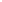 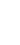 - применять на практике нормы гражданско-процессуального права;- составлять различные виды гражданско-процессуальных документов;- составлять и оформлять претензионно-исковую документацию;- применять нормативные правовые акты при разрешении практических ситуаций;знать: 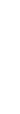 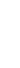 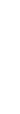 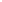 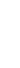 - гражданско-процессуальный кодекс Российской Федерации;- порядок судебного разбирательства, обжалования, опротестования, исполнения и пересмотра решения суда;- формы защиты прав граждан и юридических лиц;- виды и порядок гражданского судопроизводства; основные стадии гражданского процессаВ результате освоения дисциплины обучающийся должен обладать общими компетенциями, включающие в себя способность: ОК 1. Понимать сущность и социальную значимость своей будущей профессии, проявлять к ней устойчивый интерес.ОК 2. Организовывать собственную деятельность, определять методы и способы выполненияпрофессиональных задач, оценивать их эффективность и качествоОК 4. Осуществлять поиск, анализ и оценку информации, необходимой для постановки и решения профессиональных задач, профессионального и личностного развития.ОК 5. Использовать информационно-коммуникационные технологии для совершенствованияпрофессиональной деятельности.ОК 6. Работать в коллективе и команде, обеспечивать ее сплочение, эффективно общаться сколлегами, руководством, потребителями.ОК 7. Ставить цели, мотивировать деятельность подчиненных, организовывать и контролироватьих работу с принятием на себя ответственности за результат выполнения заданий.ОК 8. Самостоятельно определять задачи профессионального и личностного развития, заниматься самообразованием, осознанно планировать повышение квалификацииОК 9. Ориентироваться в условиях постоянного изменения правовой базы.ПК 1.1. Осуществлять профессиональное толкование нормативных правовых актов для реализации прав граждан в сфере пенсионного обеспечения и социальной защиты.ПК 1.2. Осуществлять прием граждан по вопросам пенсионного обеспечения и социальной защиты.ПК 1.4. Осуществлять установление (назначение, перерасчет, перевод), индексацию и корректировку пенсий, назначение пособий, компенсаций и других социальных выплат, используя информационно-компьютерные технологии.ПК 2.3. Организовывать и координировать социальную работу с отдельными лицами, категориями граждан и семьями, нуждающимися в социальной поддержке и защите1.4. Рекомендуемое количество часов на освоение программы учебной дисциплины:Для очной формы обучения:максимальной учебной нагрузки обучающегося   56  часов, в том числе:- обязательной аудиторной учебной нагрузки обучающегося  32  часов;- самостоятельной работы обучающегося  24 часов.Для заочной формы обучения:максимальной учебной нагрузки обучающегося 56 часов, в том числе:- обязательной аудиторной учебной нагрузки обучающегося 14 часов;- самостоятельной работы обучающегося  42   часов.1.5 Темы дисциплины.  Раздел 1 Общая часть гражданского процессуального праваОбщие положения гражданского процессуального права. Подведомственность и подсудность. Гражданские процессуальные правоотношения. Доказательства и доказывания.Раздел 2. Отдельные виды производств в гражданском процессеИсковое производство.  Постановление суда первой инстанции. Приказное производство. Производство по делам, возникающим из публичных правоотношений. Особое производство. Исполнительное производство как стадия гражданского процесса.СТАТИСТИКА1.1 Область применения рабочей программыРабочая программа учебной дисциплины «Статистика» является частью основной профессиональной образовательной программы в соответствии с ФГОС по специальности 40.02.01 «Право и организация социального обеспечения», квалификация - юрист.1.2 Место учебной дисциплины в структуре основной профессиональной образовательной программы: дисциплина входит в общепрофессиональные дисциплины профессионального учебного цикла (ОП.10). 1.3 Цели и задачи учебной дисциплины – требования к результатам освоения учебной дисциплины:Цель дисциплины: дать знания о предмете, методах и задачах статистики как науки, помочь студентам овладеть основными приемами обработки статистических данных и приобрести навыки вычисления статистических показателей, познакомить с формами и порядком составления действующей статистической отчетности.Исходя из цели дисциплины	основными задачами являются: изучить законодательную базу об организации государственной статистической отчетности и ответственности за нарушение порядка ее представления; рассмотреть современную структуру органов государственной статистики; применять источники учета статистической информации; овладеть экономико-статистическими методами обработки учетно-статистической информации; изучить статистические закономерности и динамику социально-экономических процессов, происходящих в странеВ результате изучения обязательной части учебного цикла обучающийся должен:уметь:-  собирать и обрабатывать информацию, необходимую для ориентации в своей профессиональной деятельности; оформлять в виде таблиц, графиков и диаграмм статистическую информацию; - исчислять основные статистические показатели; проводить анализ статистической информации и делать соответствующие выводы; знать: - законодательную базу об организации государственной статистической отчетности и ответственности за нарушение порядка ее представления; - современную структуру органов государственной статистики; - источники учета статистической информации;- экономико-статистические методы обработки учетно-статистической информации; - статистические закономерности и динамику социально-экономических процессов,   происходящих в стране; В результате освоения дисциплины обучающийся должен обладать общими компетенциями, включающие в себя способность:    ОК 2.Организовывать собственную деятельность, определять методы и способы выполнения профессиональных задач, оценивать их эффективность и качество.    ОК 3.Решать проблемы, оценивать риски и принимать решения в нестандартных ситуациях.    ОК  4.Осуществлять поиск, анализ и оценку информации, необходимой для постановки и решения профессиональных задач, профессионального и личностного развития.    ОК 5. Использовать информационно-коммуникационные технологии для совершенствования профессиональной деятельности.ПК 1.5. Осуществлять формирование и хранение дел получателей пенсий, пособий и других социальных выплат.1.4. Рекомендуемое количество часов на освоение программы учебной дисциплины:Для очной формы обучения:максимальной учебной нагрузки обучающегося  51 часов, в том числе:- обязательной аудиторной учебной нагрузки обучающегося 34 часов;- самостоятельной работы обучающегося 17 часов.Для заочной формы обучения:максимальной учебной нагрузки обучающегося 51 часов, в том числе: - обязательной аудиторной учебной нагрузки обучающегося 8 часов;- самостоятельной работы обучающегося 43 часов.1.5. Темы дисциплины Раздел 1. Общая теория статистикиПредмет, метод и основные понятия статистики. Статистическая сводка, группировка, таблица. Обобщающие статистические показатели. Показатели вариации в статистике. Выборочное наблюдение. Ряды динамики. Индексы в статистике.Раздел 2. Основы социально-экономической статистики		Статистика населения. Статистика труда. Статистические методы исследования уровня жизни населения. Статистика национального богатства и макроэкономических показателей.	ЭКОНОМИКА ОРГАНИЗАЦИЙ1.1 Область применения рабочей программыРабочая программа учебной дисциплины ОП.11 «Экономика организации» является частью основной профессиональной образовательной программы в соответствии с ФГОС 12.05.2014 №508 по специальности (специальностям) СПО 40.02.01 Право и организация социального обеспечения.1.2 Место учебной дисциплины в структуре основной профессиональной образовательной программы: дисциплина входит в общепрофессиональные дисциплины профессионального учебного цикла (ОП.11). 1.3 Цели и задачи учебной дисциплины – требования к результатам освоения учебной дисциплины:Целью изучения дисциплины «Экономика организации» является знакомство с теоретическими и методическими основами инициации и развития системы хозяйствования организаций, выяснение особенностей управления экономикой организации и ее взаимодействия в контексте макроэкономической конъюнктуры.Задачами дисциплины являются изучение законодательных и иные нормативных правовых актов, регламентирующих организационно-хозяйственную деятельность организаций различных организационно-правовых форм; состава и содержание материально-технических, трудовых и финансовых ресурсов организации; основных аспектов развития организаций как хозяйствующих субъектов в рыночной экономике;материально-технических, трудовых и финансовых ресурсов организации, показателей их эффективного использования; механизмов ценообразования менеджмпентна продукцию (услуги), форм оплаты труда в современных условиях; экономики социальной сферы и ее особенностей.В результате изучения дисциплины «Экономика организации» студент – должен:уметь: -  рассчитывать основные технико-экономические показатели деятельности организации в соответствии с принятой методологией; -оценивать эффективность использования основных ресурсов организации; знать:-законодательные и иные нормативные правовые акты, регламентирующие организационно-хозяйственную деятельность организаций различных организационно-правовых форм; -состав и содержание материально-технических, трудовых и финансовых ресурсов организации; основные аспекты развития организаций как хозяйствующих субъектов в рыночной экономике;- материально-технические, трудовые и финансовые ресурсы организации, показатели их эффективного использования;- механизмы ценообразования на продукцию (услуги), формы оплаты труда в современных условиях;- экономику социальной сферы и ее особенности;В результате освоения дисциплины обучающийся должен обладать общими компетенциями, включающие в себя способность:ОК 2. Организовывать собственную деятельность, выбирать типовые методы и способы выполнения профессиональных задач, оценивать их эффективность и качество.ОК 3. Принимать решения в стандартных и нестандартных ситуациях и нести за них ответственность.ОК 4. Осуществлять поиск и использование информации, необходимой для эффективного выполнения профессиональных задач, профессионального и личностного развития.ПК 1.1. Осуществлять профессиональное толкование нормативных правовых актов для реализации прав граждан в сфере пенсионного обеспечения и социальной защитыПК 2.411.4. Рекомендуемое количество часов на освоение программы учебной дисциплины:Для очной формы обучения:максимальной учебной нагрузки обучающегося  51 час, в том числе:- обязательной аудиторной учебной нагрузки 34  часа;- самостоятельной работы обучающегося  17 часов.Для заочной формы обучения:максимальной учебной нагрузки обучающегося 51 часов, в том числе: - обязательной  аудиторной учебной нагрузки обучающегося  8  часов;- самостоятельной работы обучающегося 43     часов.1.5Темы дисциплины: Раздел 1. Организация в системе хозяйствования. Организация как основное звено экономики отраслей. Организационно-правовые формы организаций. Виды деятельности организаций. Организационная и производственная структура организаций. Внешняя среда и внутренняя среда организации.  Маркетинговая деятельность организации.Раздел 2. Экономические ресурсы организацииКапитал и имущество организации. Основные фонды организации. Оборотные средства организации. Трудовые ресурсы организации. Структура трудовых ресурсов. Формы и системы оплаты трудаРаздел 3. Производственная и финансовая деятельность организацииПродуктовая номенклатура организации, качество. Сущность, состав и структура цены продукции. Ценовая политика организации. Понятие затрат и издержек. производства продукции и услуг. Себестоимость продукции, калькуляция . Прибыль организации и рентабельность ее хозяйственной деятельности. Налогообложение предприятий Инвестиционная и инновационная политика организации. Планирование в хозяйственной деятельности организации. Внешнеэкономическая деятельностьИНФОРМАЦИОННЫЕ ТЕХНОЛОГИИ В ПРОФЕССИОНАЛЬНОЙ ДЕЯТЕЛЬНОСТИ1.1. Область применения программыРабочая программа учебной дисциплины является частью основной профессиональной образовательной программы в соответствии с ФГОС по специальности 40.02.01 «Право и организация социального обеспечения», квалификация - юрист.1.2. Место дисциплины в структуре основной профессиональной образовательной программы: Дисциплина ОП.14 «Информационные технологии в профессиональной деятельности» входит в цикл общепрофессиональных дисциплин профессионального цикла специальности 40.02.01. Право и организация социального обеспечения.1.3. Цели и задачи дисциплины – требования к результатам освоения дисциплины:В результате изучения учебной дисциплины обучающийся должен:    уметь:- использовать программное обеспечение в профессиональной деятельности;- применять компьютерные и телекоммуникационные средства;- работать с информационными справочно-правовыми системами;- использовать прикладные программы в профессиональной деятельности;-  работать с электронной почтой; использовать ресурсы локальных и глобальных информационных сетей;знать: - состав, функции информационных и телекоммуникационных технологий, возможности их использования в профессиональной деятельности; - основные правила и методы работы с пакетами прикладных программ; - понятие информационных систем и информационных технологий; - понятие правовой информации как среды информационной системы; - назначение, возможности, структуру, принцип работы информационных справочно-правовых систем; - теоретические основы, виды и структуру баз данных; возможности сетевых технологий работы с информациейВ результате освоения дисциплины обучающийся должен обладать общими компетенциями, включающие в себя способность: ОК 1. Понимать сущность и социальную значимость своей будущей профессии, проявлять к ней устойчивый интерес.ОК 2. Организовывать собственную деятельность, выбирать типовые методы и способы выполнения профессиональных задач, оценивать их эффективность и качество. ОК 3. Принимать решения в стандартных и нестандартных ситуациях и нести за них ответственность.ОК 4. Осуществлять поиск и использование информации, необходимой для эффективного выполнения профессиональных задач, профессионального и личностного развития.ОК 5. Использовать информационно-коммуникационные технологии в профессиональной деятельности.ОК 6. Работать в коллективе и команде, эффективно общаться с коллегами, руководством, потребителями.ПК 1.5. Осуществлять формирование и хранение дел получателей пенсий, пособий и других социальных выплатПК 2.1. Поддерживать базы данных получателей пенсий, пособий, компенсаций и других социальных выплат, а также услуг и льгот в актуальном состоянии 1.4. Рекомендуемое количество часов на освоение программы дисциплины:Для очной формы обучения:максимальной учебной нагрузки обучающегося  44 часа, в том числе:- обязательной аудиторной учебной нагрузки обучающегося  24 часа,- самостоятельной работы 20 часов.Для заочной формы обучения:максимальной учебной нагрузки обучающегося 44 часа, в том числе:- обязательной аудиторной учебной нагрузки обучающегося  6 часов, - самостоятельной работы 38 часов.1.5 Темы дисциплины. Раздел 1. Информационное обеспечение работы юриста Основные понятия информационных технологийПонятие о правовой информации. Общая характеристика справочно-правовых системСправочно-правовые системы. Назначение, основные функции, возможностипрезентацияРаздел 2. Информационные технологии в профессиональной деятельностиПрограммы, применяемые в процессе назначения и выплаты пенсий. Программы, применяемые в процессе назначения и выплаты пособий. Программы, используемые в системе обязательного пенсионного страхования.РИМСКОЕ ПРАВО1.1. Область применения программыРабочая программа учебной дисциплины «Римское право» является частью основной профессиональной образовательной программы в соответствии с ФГОС по специальности 40.02.01 «Право и организация социального обеспечения», квалификация - юрист.Рабочая программа учебной дисциплины может быть использована, в том числе, в развитии студенческого самоуправления, участия в работе общественных организаций, научных студенческих  обществ, так как позволят планировать, управлять и реализовывать проекты в этих сферах.1.2. Место учебной дисциплины в структуре программы подготовки специалистов среднего звена:Дисциплина	ОП.16	«Римское право»	входит	в	цикл общепрофессиональных дисциплин (вариативная составляющая) (ОП.00) профессионального цикла (П.00) специальности 40.02.01. Право и организация социального обеспечения.1.3. Цели и задачи учебной дисциплины – требования к результатам освоения учебной дисциплины:Целями учебной дисциплины «Римское право»  является изучение основных институтов и норм римского права в их историческом развитии и их влиянии на формирование норм современного гражданского права, что позволяет углубить базовую цивилистическую подготовку будущих юристов.Для достижения этой цели необходимо решить следующие задачи:- научить студентов пользоваться инструментарием римского права при изучении теории, истории права и отраслевых юридических дисциплин;- формировать у студента умение применять полученные знания в повседневной юридической практике- развить у студента способности к созданию новых юридических моделей и конструкций на основании рецепции и транспозиции римского права.В результате освоения учебной дисциплины обучающийся должен уметь:- объяснить причины и особенности создания в Древнем Риме универсальной правовой системы, пригодной для использования в условиях развитого имущественного оборота; - выявлять влияние римского частного права на правовые системы различных государств; - давать характеристику институтов римского частного права; - работать с источниками римского права и использовать их при решении казусов;- объяснять методы, использованные римскими юристами в процессе их деятельности, способы анализа ими конкретных жизненных ситуаций.В результате освоения учебной дисциплины обучающийся должен знать:                   - систему источников римского права и характерные черты каждого их вида; - основные тенденции в эволюции различных институтов римского частного права; - характерные особенности учения о лицах, правовом регулировании семейных отношений в Древнем Риме; - характерные особенности вещного и наследственного права; - основы учения об обязательствах, особенности обязательственного права в Древнем Риме, отдельные виды обязательственных отношений; - юридическую терминологию, сформировавшуюся в Древнем Риме; - роль и значение юриспруденции в эволюции правовой системы Древнего Рима;             - основные юридические термины, конструкции, дефиниции, классификации, возникшие в      Древнем Риме и сохранившие свое значение до настоящего времени.В результате освоения дисциплины обучающийся должен обладать общими компетенциями, включающие в себя способность:ОК 2. Организовывать собственную деятельность, выбирать типовые методы и способы выполнения профессиональных задач, оценивать их эффективность и качество.ОК 4. Осуществлять поиск и использование информации, необходимой для эффективного выполнения профессиональных задач, профессионального и личностного развития. ОК 5. Использовать информационно-коммуникационные технологии в профессиональной деятельности. ОК 6. Работать в коллективе и команде, эффективно общаться с коллегами, руководством, потребителями. ОК 8. Самостоятельно определять задачи профессионального и личностного развития, заниматься самообразованием, осознанно планировать повышение квалификации. ОК 9. Ориентироваться в условиях постоянного изменения правовой базы. ПК 1.1. Осуществлять профессиональное толкование нормативных правовых актов для реализации прав граждан в сфере пенсионного обеспечения и социальной защиты. 1.4. Рекомендуемое количество часов на освоение программы учебной дисциплины:Для очной формы обучения:максимальной учебной нагрузки обучающегося 72 часа, в том числе:- обязательной аудиторной учебной нагрузки обучающегося 48 часов;- самостоятельной работы обучающегося 24 часа.Для заочной формы обучения:максимальной учебной нагрузки обучающегося 72 часа, в том числе:- обязательной аудиторной учебной нагрузки обучающегося 8 часов;- самостоятельной работы обучающегося 64 часа.1.5 Темы дисциплины. Предмет и источники римского права. Учение об иске. Право лиц.Брачно-семейное право. Вещное право. Обязательственное право. Право наследования.УГОЛОВНЫЙ ПРОЦЕСС1.1. Область применения программыРабочая программа учебной дисциплины «Уголовный процесс» является частью основной профессиональной образовательной программы в соответствии с ФГОС по специальности 40.02.01 «Право и организация социального обеспечения», квалификация - юрист.Рабочая программа учебной дисциплины может быть использована, в том числе в развитии студенческого самоуправления, участия в работе общественных организаций, научных студенческих  обществ, так как позволят планировать, управлять и реализовывать проекты в этих сферах.1.2. Место учебной дисциплины в структуре программы подготовки специалистов среднего звена: Дисциплина ОП.22 «Уголовный процесс» является вариативной частью.1.3. Цели и задачи учебной дисциплины – требования к результатам освоения учебной дисциплины: Цель преподавания курса «Уголовный процесс» – дать студентам фундаментальные знания в области уголовного судопроизводства, научить их правильно применять уголовно-процессуальное законодательство на практике, отстаивать права и законные интересы граждан, бороться за соблюдение законности. Задачи дисциплины: - глубокое усвоение студентами соответствующих законодательных и других нормативных актов, регулирующих деятельность органов предварительного расследования, прокуратуры и суда;- усвоение студентами положений теории уголовного процесса, сущности деятельности органов предварительного расследования, прокуратуры и суда в области уголовного судопроизводства;- выработка у студентов умений и навыков применения уголовно- процессуальных норм в типичных ситуациях, складывающихся в деятельности органов предварительного расследования и суда;- привитие студентам навыков принятия решений по заявлениям и сообщениям о преступлениях, а также в процессе расследования и судебного рассмотрения уголовных дел, в подготовке процессуальных документов; - формирование у студентов убежденности в необходимости, строжайшего соблюдения законности, чувства ответственности и долга перед государством, обществом и гражданами при осуществлении борьбы с преступностью.В результате изучения обязательной части учебного цикла обучающийся долженуметь:- планировать и осуществлять деятельность по предупреждению и профилактике преступлений  - иметь определенные навыки по осуществлению предварительную проверку заявлений и сообщений о преступлениях и принимать по ним решения;- производить простейшие следственные действия и составлять соответствующие документы.знать:- основные принципы и содержание российского уголовного процесса;- основы изучения преступлений, причины преступности и предупреждения преступлений;- особенности предварительной проверки материалов;- поводы, основания и порядок возбуждения уголовных дел;- порядок расследования уголовных дел в форме дознания и предварительного следствия; - об уголовно-процессуальной деятельности органов предварительного следствия, прокуратуры и суда;- о доказательствах и доказывании в уголовном процессе.- о порядке судебного разбирательства, обжалования, внесения представления, исполнения и пересмотра приговора суда.В результате освоения дисциплины обучающийся должен обладать общими компетенциями, включающие в себя способность: ОК 1. Понимать сущность и социальную значимость своей будущей профессии, проявлять к ней устойчивый интерес.ОК 2. Организовывать собственную деятельность, выбирать типовые методы и способы выполнения профессиональных задач, оценивать их эффективность и качество.ОК 3. Принимать решения в стандартных и нестандартных ситуациях и нести за них ответственность.ОК 4. Осуществлять поиск и использование информации, необходимой для эффективного выполнения профессиональных задач, профессионального и личностного развитияОК 5. Использовать информационно-коммуникационные технологии в профессиональной деятельности.ОК 6. Работать в коллективе и команде, эффективно общаться с коллегами, руководством, потребителями.ОК 7. Брать на себя ответственность за работу членов команды (подчиненных), результатвыполнения заданий.ОК 8. Самостоятельно определять задачи профессионального и личностного развития, заниматься самообразованием, осознанно планировать повышение квалификации.ОК 9. Ориентироваться в условиях постоянного изменения правовой базы.ОК 11. Соблюдать деловой этикет, культуру и психологические основы общения, нормы и правила поведения.ПК 1.1. Осуществлять профессиональное толкование нормативных правовых актов для реализации прав граждан в сфере пенсионного обеспечения и социальной защиты.1.4. Рекомендуемое количество часов на освоение программы учебной дисциплины:Для очной формы обучения:максимальной учебной нагрузки обучающегося   70  часов, в том числе:- обязательной аудиторной учебной нагрузки обучающегося  48  часов;- самостоятельной работы обучающегося  22 часа.Для заочной формы обучения:максимальной учебной нагрузки обучающегося 70 часов, в том числе:- обязательной аудиторной учебной нагрузки обучающегося 8 часов;- самостоятельной работы обучающегося  62   часа.1.5 Темы дисциплины. Раздел 1. Общая частьПонятие, сущность и назначение уголовного судопроизводства. Уголовно-процессуальное право и его источник.  Принципы уголовного судопроизводства. Участники уголовного судопроизводства		Раздел 2. Досудебное производствоВозбуждение уголовного дела. Уголовное преследование. Предварительное расследование: понятие, формы, общие условия.  Следственные действия.Раздел 3. Судебное производствоПодготовка к судебному заседанию. Предварительное слушание. Судебное разбирательство. Общие условия судебного разбирательства. Особенности производства у мирового судьи и в суде с участием присяжных заседателей.ПРЕДПРИНИМАТЕЛЬСКОЕ ДЕЛО1.1. Область применения программыРабочая программа учебной дисциплины «Предпринимательское право» является частью основной профессиональной образовательной программы в соответствии с ФГОС по специальности 40.02.01 «Право и организация социального обеспечения», квалификация - юрист.1.2. Место учебной дисциплины в структуре программы подготовки специалистов среднего звена: Дисциплина ОП.23 «Предпринимательское право» является вариативной частью.1.3. Цели и задачи учебной дисциплины – требования к результатам освоения учебной дисциплины: Целью освоения учебной дисциплины «Предпринимательское право» является изучение студентами вопросов предпринимательского права, а также привитие им представлений о правовой культуре и правосознании предпринимателя; формирование навыков использования хозяйственно-правовых норм при осуществлении управленческой деятельности.         Задачи дисциплины: - ознакомление с основами понятий государства в области малого и среднего предпринимательства, формами и методами ее реализации, содержанием и организацией предпринимательской деятельности; -  понятием, системой предпринимательского права и содержанием основных его разделов; - формирование знаний, основных категорий и понятий предпринимательского права и основных положений действующего федерального законодательства в области предпринимательской деятельности; - юридически грамотно квалифицировать факты и обстоятельства; - разрабатывать документы правового характера, давать квалифицированные юридические заключения и консультации; - принимать правовые решения и совершать иные юридические действия в точном соответствии с законом; -  развитие у студентов навыков работы с нормативно-правовыми актами.В результате изучения обязательной части учебного цикла обучающийся должен:Уметь:- представлять основные концепции предпринимательского права; - работать с нормативными актами.Знать:- понятие предпринимательского права, систему его источников; - организационно-правовые формы предпринимательской деятельности; - налогообложение предпринимателя и налоговые льготы; - особенности предпринимательской деятельности с участием иностранного элемента; - порядок банкротства предпринимателей и юридических лиц; - особенности лицензирования некоторых видов деятельности; отличия конкуренции, монополии, монополистической деятельности, недобросовестной конкуренции, доминирующего положения друг от друга.В результате освоения дисциплины обучающийся должен обладать общими компетенциями, включающие в себя способность: ОК 1. Понимать сущность и социальную значимость своей будущей профессии, проявлять к ней устойчивый интерес.ОК 2. Организовывать собственную деятельность, определять методы и способы выполнения профессиональных задач, оценивать их эффективность и качество.ОК 3. Принимать решения в стандартных и нестандартных ситуациях и нести за них ответственность.ОК 4. Осуществлять поиск и использование информации, необходимой для эффективного выполнения профессиональных задач, профессионального и личностного развития.ОК 5. Использовать информационно-коммуникационные технологии для совершенствования профессиональной деятельности.ОК 6. Работать в коллективе и команде, эффективно общаться с коллегами, руководством, потребителями.ОК 7. Ставить цели, мотивировать деятельность подчиненных, организовывать и контролироватьОК 8. Самостоятельно определять задачи профессионального и личностного развития, заниматься самообразованием, осознанно планировать повышение квалификации.ОК 9. Ориентироваться в условиях постоянного изменения правовой базыОК 11. Соблюдать деловой этикет, культуру и психологические основы общения, нормы и правила поведения.ПК 1.1. Осуществлять профессиональное толкование нормативных правовых актов для реализации прав граждан в сфере пенсионного обеспечения и социальной защиты.          1.4. Рекомендуемое количество часов на освоение программы учебной дисциплины:Для очной формы обучения:максимальной учебной нагрузки обучающегося   102 часа, в том числе:- обязательной аудиторной учебной нагрузки обучающегося  60  часов;- самостоятельной работы обучающегося  42 часа.Для заочной формы обучения:максимальной учебной нагрузки обучающегося 102 часа, в том числе: - обязательной аудиторной учебной нагрузки обучающегося 10 часов;- самостоятельной работы обучающегося  92  часа.1.5 Темы дисциплины Понятие предмет, предпринимательского права. Система и источники предпринимательского права.  Субъекты предпринимательского права.Правовые основы несостоятельности (банкротства). Правовой режим имущества субъектов предпринимательского права. Правовой режим имущества субъектов предпринимательского права. Право хозяйственного ведения имуществом. Право оперативного управления имуществом. Приватизация государственной и муниципальной собственности. Правовое регулирование конкуренции и монополииПравовое регулирование цен (тарифов . Налогообложение предпринимателя.Страховое дело1.1. Область применения программы Рабочая программа учебной дисциплины является частью основной профессиональной образовательной программы в соответствии с ФГОС по специальности 40.02.01 «Право и организация социального обеспечения», квалификация - юрист. Рабочая программа учебной дисциплины может быть использована в том числе в развитии студенческого самоуправления, участия в работе общественных организаций, научных студенческих  обществ, так как позволят планировать, управлять и реализовывать проекты в этих сферах. 1.2 Место учебной дисциплины в структуре основной профессиональной образовательной программы: дисциплина входит в общепрофессиональные дисциплины профессионального учебного цикла (ОП.9). 1.3 Цели и задачи учебной дисциплины – требования к результатам освоения учебной дисциплины: Цель учебной дисциплины  «Страховое дело»  - формирование у студентов системы знаний о страховом деле, то есть обеспечение знания и понимания сущности и экономической природы страхования, истории его возникновения, развития и современного состояния в Российской Федерации. Задачи дисциплины – выявить в процессе изучения дисциплины основные принципы и формы организации страхового дела в Российской Федерации, экономическую сущность страхования, историю его возникновения и развития, основные организационно-правовые формы страхования в системе мер по обеспечению материальной и социальной защиты населения, формируя у студентов необходимые аналитические и практические навыки в этой области знаний.  В результате освоения учебной дисциплины обучающийся должен:уметь:           - оперировать страховыми понятиями и терминами;- заполнять	страховые полисы	и составлять	типовые договоры страхования; - использовать законы и иные нормативные правовые акты в области страховой деятельности.знать: - правовые основы осуществления страховой деятельности; - основные понятия и термины, применяемые в страховании, классификацию видов и форм страхования;- правовые основы и принципы финансирования фондов обязательного государственного социального страхования;- органы, осуществляющие государственное социальное страхование. В результате освоения дисциплины обучающийся должен обладать общими компетенциями, включающие в себя способность:ОК 1. Понимать сущность и социальную значимость своей будущей профессии, проявлять к ней устойчивый интерес.ОК 2. Организовывать собственную деятельность, выбирать типовыеметоды и способы выполнения профессиональных задач, оценивать их эффективность и качество.ОК 3. Принимать решения в стандартных и нестандартных ситуациях и нести за них ответственность.ОК 4. Осуществлять поиск и использование информации, необходимой для эффективного выполнения профессиональных задач, профессионального и личностного развития.ОК 5. Использовать информационно-коммуникационные технологии в профессиональной деятельности.ОК 9. Ориентироваться в условиях постоянного изменения правовой базы.ПК 1.1. Осуществлять профессиональное толкование нормативных правовых актов для реализации прав граждан в сфере пенсионного обеспечения и социальной защиты.ПК 1.4. Осуществлять установление (назначение, перерасчет, перевод), индексацию и корректировку пенсий, назначение пособий, компенсаций и других	социальных	выплат,	используя	информационно-компьютерные технологии.ПК 2.3 Организовывать и координировать социальную работу с отдельными лицами, категориями граждан и семьями, нуждающимися в социальной поддержке и защите.1.4. Рекомендуемое количество часов на освоение программы учебной дисциплины:Для очной формы обучения:максимальной учебной нагрузки обучающегося 51 час, в том числе:- обязательной аудиторной учебной нагрузки обучающегося 34 часа;- самостоятельной работы обучающегося 17 часов.Для заочной формы обучения:максимальной учебной нагрузки обучающегося 51 час, в том числе: - обязательной аудиторной учебной нагрузки обучающегося 6 часов;- самостоятельной работы обучающегося 45 часов.1.5 Темы дисциплины: Введение в предмет. Понятие и сущность страхования. Личное страхование. Имущественное страхование. Страхование гражданской ответственности. Страхование финансовых рисков. Организация процесса страхования.Социальная работа за рубежом1.1. Область применения программыРабочая программа учебной дисциплины «Социальная работа за рубежом» является частью основной профессиональной образовательной программы в соответствии с ФГОС по специальности 40.02.01 «Право и организация социального обеспечения», квалификация - юрист.Рабочая программа учебной дисциплины может быть использована, в том числе в развитии студенческого самоуправления, участия в работе общественных организаций, научных студенческих  обществ, так как позволят планировать, управлять и реализовывать проекты в этих сферах.1.2. Место учебной дисциплины в структуре программы подготовки специалистов среднего звена: Дисциплина ОП.20 «Теория социальной работы за рубежом» является вариативном.1.3. Цели и задачи учебной дисциплины – требования к результатам освоения учебной дисциплины: Целью изучения  дисциплины «Теории социальной работы за рубежом» познакомить будущих специалистов с основами социальной работы за рубежом.Задачи дисциплины: Изучение зарубежной практики решения социальных вопросов представляет для будущих специалистов интерес с точки зрения прогнозирования аналогичных явлений и процессов, происходящих в России в период становления социальной работы как профессии, при изучении курса необходимо исходить из того, что не существует такого сочетания социальной практики, которая могла бы служить эталоном помощи, процесс освоения зарубежного опыта необходим, прежде всего для выработки собственных подходов к решению социальных проблем с учетом исторических особенностей и экономических возможностей России.После изучения курса «Социальная работа за рубежом» студенты должны: знать:- историю становления социальной работы за рубежом. - модели социальной поддержки населения в современном мире. - систему социальной защиты населения в зарубежных странах. - организационные формы социальной работы. уметь:- анализировать опыт социальной работы за рубежом. - оценивать возможность применения зарубежного опыта социальной работы в России; В результате освоения дисциплины обучающийся должен обладать общими компетенциями, включающие в себя способность: ОК 1. Понимать сущность и социальную значимость своей будущей профессии, проявлять к ней устойчивый интерес.ОК 2. Организовывать собственную деятельность, выбирать типовые методы и способывыполнения профессиональных задач, оценивать их эффективность и качество.ОК 3. Принимать решения в стандартных и нестандартных ситуациях и нести за нихответственность.ОК 4. Осуществлять поиск и использование информации, необходимой для эффективноговыполнения профессиональных задач, профессионального и личностного развития.ОК 5. Использовать информационно-коммуникационные технологии в профессиональнойдеятельности.ОК 6. Работать в коллективе и команде, эффективно общаться с коллегами, руководством, потребителями.ОК 7. Брать на себя ответственность за работу членов команды (подчиненных), результатвыполнения заданий.ОК 8. Самостоятельно определять задачи профессионального и личностного развития, заниматься самообразованием, осознанно планировать повышение квалификации.ОК 9. Ориентироваться в условиях постоянного изменения правовой базы.ОК 10. Соблюдать основы здорового образа жизни, требования охраны труда.ОК 11. Соблюдать деловой этикет, культуру и психологические основы общения, нормы и правила поведения.ОК 12. Проявлять нетерпимость к коррупционному поведению.ПК 1.1. Осуществлять профессиональное толкование нормативных правовых актов для реализации прав граждан в сфере пенсионного обеспечения и социальной защиты.ПК 1.6. Консультировать граждан и представителей юридических лиц по вопросам пенсионного обеспечения и социальной защиты.ПК 2.3. Организовывать и координировать социальную работу с отдельными лицами, категориями граждан и семьями, нуждающимися в социальной поддержке и защите1.4. Рекомендуемое количество часов на освоение программы учебной дисциплины:Для очной формы обучения:максимальной учебной нагрузки обучающегося   76  часов, в том числе:- обязательной аудиторной учебной нагрузки обучающегося  40  часов;- самостоятельной работы обучающегося  36 часов.Для заочной формы обучения:максимальной учебной нагрузки обучающегося 76 часов, в том числе: - обязательной аудиторной учебной нагрузки обучающегося 8 часов;- самостоятельной работы обучающегося  68   часов.1.5 Темы дисциплины   Становление социальной работы как профессии.Международная инфраструктура социальной работы. Социальная работа в разных сферах жизнедеятельности людей в зарубежных странах. Модели социальной защиты населении в зарубежных странах. Социальной обеспечение в странах Европейского союза.  Социальное обслуживание семьи и детей за рубежом. Социальное обслуживание пожилых и инвалидов за рубежом. Социальная работа с подростками с девиантным поведением за рубежом.ЛОГИКА В ЮРИСПРУДЕНЦИИ1.1. Область применения программыРабочая программа учебной дисциплины «Логика в юриспруденции» является частью основной профессиональной образовательной программы в соответствии с ФГОС по специальности 40.02.01 «Право и организация социального обеспечения», квалификация - юрист.Рабочая программа учебной дисциплины может быть использована в учебном процессе.1.2. Место учебной дисциплины в структуре программы подготовки специалистов среднего звена:Дисциплина «Логика в юриспруденции» входит в цикл естественно-научных дисциплин, вариативная часть (ЕН.03) специальности СПО 40.02.01 Право и организация социального обеспечения. Дисциплина «Логика в юриспруденции» является общепрофессиональной, устанавливающей базовые	знания	для	усвоения профессиональных компетенций.1.3. Цели и задачи учебной дисциплины – требования к результатам освоения учебной дисциплины:Целью курса является изучение студентами общих законов и принципов логики, формирование непротиворечивого мышления, выработка аналитического, критического отношения к дальнейшему изучению отраслевых и прикладных юридических дисциплин, а также применение этих знаний, умений и навыков в профессиональной деятельности.Задачи освоения курса:- проявление структуры мышления, освоение основных законов и форм правильного мышления;- моделирование мысли на основе признанных правил;- придание рассуждению строгости и результативности;- приобретение навыков использования освоенных логических структур в профессиональной деятельности;- освоение основных логических механизмов и использование их в профессиональной деятельности.В результате освоения учебной дисциплины обучающийся должен:Знать:- основные логические понятия, логические законы и принципы;- основные логические структуры и механизмы;- различные виды доказательства в рамках формальной и математической логики;- историю и современное состояние логической науки, перспективы её развития.Уметь:- применять полученные знания при освоении других дисциплин;- моделировать мысли на основе признанных логических правил;- использовать освоенные логические структуры в педагогической и юридической деятельности;- анализировать нормативно-правовые акты и иные юридические документы с точки зрения их логической истинности или ложности;- самостоятельно давать определения понятиям и совершать деление понятий по разным основаниям;- формализовать тексты разного содержания и доказывать их разнообразными рациональными методами.- формулировать соответствующие теоретические положения в виде развёрнутого определения;- раскрывать основные признаки, значения и роль различных государственно-правовых явлений;- доказывать теоретические тезисы (положения);- подкреплять теоретические положения конкретными фактами политической и правовой действительности, примерами из практики.В результате освоения дисциплины обучающийся должен обладать общими компетенциями, включающие в себя способность:ОК 2. Организовывать собственную деятельность, выбирать типовые методы и способы выполнения профессиональных задач, оценивать их эффективность и качество.ОК 3. Принимать решения в стандартных и нестандартных ситуациях и нести за них ответственность.ОК 4. Осуществлять поиск и использование информации, необходимой для эффективного выполнения профессиональных задач, профессионального и личностного развития.ОК 5. Владеть информационной культурой, анализировать и оценивать информацию	с использованием	информационно-  коммуникационных технологий.ОК 6. Работать в коллективе и команде, эффективно общаться с коллегами, руководством, потребителями.ОК 7. Брать на себя ответственность за работу членов команды (подчиненных), результат выполнения заданий.ОК	8. Самостоятельно определять задачи	профессионального	и личностного развития, заниматься самообразованием, осознанно планировать повышение квалификации.ОК 9. Ориентироваться в условиях постоянного применения правовой базы.ОК11.  Соблюдать деловой этикет, культуру и психологические основы общения, нормы и правила поведенияПК1.1 Осуществлять	профессиональное	толкование	нормативных правовых актов для реализации прав граждан в сфере пенсионного обеспечения и социальной защиты.ПК 2.2 Выявлять лиц, нуждающихся в социальной защите и осуществляющих учет, используя информационно-компьютерные технологии.1.4. Рекомендуемое количество часов на освоение программы учебной дисциплины:Для очной формы обучения:максимальной учебной нагрузки обучающегося 60 часов, в том числе:- обязательной аудиторной учебной нагрузки обучающегося 32 часа;- самостоятельной работы обучающегося 28 часов.Для заочной формы обучения:максимальной учебной нагрузки обучающегося 60 часа, в том числе: - обязательной аудиторной учебной нагрузки обучающегося 6 часов;- самостоятельной работы обучающегося 54 часа1.5 Темы дисциплины:Предмет и задачи науки логики. Логические приемы. Основные законы логического мышления. Понятие. Суждение. Умозаключения. Дедуктивные умозаключения.  Индуктивные умозаключения. Логика доказательстваИСТОРИЯ1.1. Область применения программыРабочая программа учебной дисциплины является частью  основной профессиональной образовательной программы в соответствии с ФГОС по специальности40.02.01Право и организация социального обеспечения, юрист1.2. Место учебной дисциплины в структуре основной профессиональной образовательной программы: общий гуманитарный и социально-экономический учебный цикл (ОГСЭ.02).1.3. Цели и задачи учебной дисциплины – требования к результатам освоения учебной дисциплины:	Цель дисциплины: Формирование представлений об особенностях развития современной России на основе осмысления важнейших событий и проблем российской и мировой истории последней четверти XX – начала XXI вв.	Непосредственной задачей дисциплины «История » является формирование у студента соответствующих  компетенций – предметных и операциональных.	В результате изучения обязательной части учебного цикла обучающийся должен:	 уметь: - ориентироваться в современной экономической, политической и культурной ситуации в России и мире;- выявлять взаимосвязь отечественных, региональных, мировых социально-экономических, политических и культурных проблем;	знать:- основные направления развития ключевых регионов мира на рубеже веков (XX и XXI вв.);- сущность и причины локальных, региональных, межгосударственных конфликтов в конце XX - начале XXI вв.;- основные процессы (интеграционные, поликультурные, миграционные и иные) политического и экономического развития ведущих государств и регионов мира;- назначение ООН, НАТО, ЕС и других организаций и основные направления их деятельности;- о роли науки, культуры и религии в сохранении и укреплении национальных и государственных традиций;- содержание и назначение важнейших нормативных правовых и законодательных актов мирового и регионального значения;	В результате освоения дисциплины обучающийся должен обладать общими компетенциями, включающие в себя способность:ОК 1. Понимать сущность и социальную значимость своей будущей профессии, проявлять к ней устойчивый интерес.ОК 2. Организовывать собственную деятельность, выбирать типовые методы и способы выполнения профессиональных задач, оценивать их эффективность и качество.ОК 3. Принимать решения в стандартных и нестандартных ситуациях и нести за них ответственность.ОК 4. Осуществлять поиск и использование информации, необходимой для эффективного выполнения профессиональных задач, профессионального и личностного развития.ОК 5. Использовать информационно-коммуникационные технологии в профессиональной деятельности.ОК 6. Работать в коллективе и команде, эффективно общаться с коллегами, руководством, потребителями. ОК 7. Брать на себя ответственность за работу членов команды (подчиненных), результат выполнения заданий. ОК 8. Самостоятельно определять задачи профессионального и личностного развития, заниматься самообразованием, осознанно планировать повышение квалификации.ОК 9. Ориентироваться в условиях постоянного изменения правовой базы.ОК 10. Соблюдать основы здорового образа жизни, требования охраны труда. ОК 11. Соблюдать деловой этикет, культуру и психологические основы общения, нормы и правила поведения.ОК 12. Проявлять нетерпимость к коррупционному поведению.1.4. Рекомендуемое количество часов на освоение программы учебной дисциплины:Для очной формы обучения:максимальной учебной нагрузки обучающегося____64___часа, в том числе:- обязательной аудиторной учебной нагрузки обучающегося __48___ часов;- самостоятельной работы обучающегося __16____ часов.Для заочной формы обучения:максимальной учебной нагрузки обучающегося___64____часа, в том числе: - обязательной аудиторной учебной нагрузки обучающегося __10____ часов;- самостоятельной работы обучающегося __54____ часов.1.5 Темы дисциплины:Основные тенденции   развития СССР к 1980-м гг. Дезинтеграционные процессы в России и Европе во второй половине 80-х гг. Постсоветское пространство в 90-е гг. XX века. Укрепление влияния России на постсоветском   пространстве. Россия и мировые интеграционные процессы. Развитие культуры в России. Перспективы развития РФ в современном мире.КУЛЬТУРОЛОГИЯ1.1 Область применения рабочей программыРабочая программа учебной дисциплины является частью  основной профессиональной образовательной программы в соответствии с ФГОС по специальности 40.02.01 Право и организация социального обеспечения, квалификация юрист.1.2 Место учебной дисциплины в структуре основной профессиональной образовательной программы: дисциплина входит в состав общего гуманитарного и социально-экономического цикла, вариативная часть. (ОГСЭ.05)1.3 Цели и задачи учебной дисциплины – требования к результатам освоения учебной дисциплины:Цели дисциплины: - познакомить студентов с широким спектром культурологических проблем и историей культурологической мысли;- дать представление о специфике и закономерностях развития мировых культур;- познакомить с грандиозной историей человеческой культуры, отражающей огромный творческий потенциал, который заложен как в каждом отдельном человеке, так и в сообществе людей.Задачи дисциплины:- выработать у студентов ценностные критерии относительно разнообразных явлений и тенденций как культурно-исторического процесса в целом, так и явлений духовной жизни современного мира;- выработать умение адекватно воспринимать и оценивать особенности развития культуры в новых исторических условиях;- расширить кругозор обучающихся, повысить их интеллектуальный уровень;- выработать умение ориентироваться в сложных проблемах современной культуры. - сформировать представление о месте России в мировом культурном процессе.Результаты изучения обязательной части учебного цикла обучающийся должен: знать:- основы современной теории социальной культуры, истории	ее развития современном обществе;- структуру и особенности, основы культуры коммуникативных процессов в современном обществе;- структуру современного культурологического знания;- основы культурологии, способствующие общему развитию личности, обеспечивающие формирование мировоззрения и понимание современных концепций картины мира;- основные подходы к трактовке понятия культура;- структурные подвиды культуры;- основные функции культуры;- важнейшие характеристики культурологии как науки и этапы её исторического развития;- основные концепции зарождения и развития культуры;- основные этапы социодинамики культуры и культурогенеза;- специфику различных культур и культурно - исторических типов;- законы и особенности функционирования культуры в настоящее время; - ключевые моменты и явления отечественной культуры;- место русской культуры в общемировом культурном процессеуметь:- использовать социокультурный потенциал национально-государственного управления, социально ориентированного бизнеса и гражданского общества своей страны для решения задач обеспечения благополучия населения, социальной защищенности человека, его физического, психического и социального здоровья;- объяснить сущность феномена культуры;- обосновать роль культуры в развитии человечества;- объяснить сущность различных культурологических концепций и критически анализировать их;- воссоздавать особенности каждого из культурно-исторических этапов;- обосновывать образно-философский смысл различных художественных стилей;- охарактеризовать специфику русской культуры и обосновывать её место в истории мировой культуры;- ориентироваться в проблемах современной культуры.- свободно пользоваться накопленными знаниями в самых разных жизненных ситуациях.В результате освоения дисциплины обучающийся должен обладать общими компетенциями, включающие в себя способность:ОК 1. Понимать сущность и социальную значимость своей будущей профессии, проявлять к ней устойчивый интерес.ОК 4. Осуществлять поиск и использование информации, необходимой для эффективного выполнения профессиональных задач, профессионального и личностного развития.ОК 6. Работать в коллективе и команде, эффективно общаться с коллегами, руководством, потребителями.ОК 7. Брать на себя ответственность за работу членов команды (подчиненных), результат выполнения заданий.ОК 8. Самостоятельно определять задачи профессионального и личностного развития, заниматься самообразованием, осознанно планировать повышение квалификации.ОК 11. Соблюдать деловой этикет, культуру и психологические основы общения, нормы и правила поведения.1.4. Рекомендуемое количество часов на освоение программы учебной дисциплины:Для очной формы обучения:максимальной учебной нагрузки обучающегося 48 часов, в том числе:обязательной аудиторной учебной нагрузки обучающегося 32 часа;самостоятельной работы обучающегося 16 часов.Для заочной формы обучения:максимальной учебной нагрузки обучающегося 48 часов, в том числе: обязательной аудиторной учебной нагрузки обучающегося 8 часов;самостоятельной работы обучающегося 40 часов.1.5 Темы дисциплины:Раздел 1. ТЕОРИЯ КУЛЬТУРЫ. Предмет культурологии, ее методы и функции. Структура культурологического исследования. Основные понятия культурологии. Социально-исторические формы и типы культуры.	Раздел 2. ИСТОРИЯ ЕВРОПЕЙСКОЙ КУЛЬТУРЫПроисхождение и ранние формы культуры. Культура Древней Греции и Рима, чтение и пересказ мифов. Культура европейского Средневековья и Ренессанса. Культура Европы и Нового времени.Раздел 3. ИСТОРИЯ РОССИИ С ДРЕВНЕЙШИХ ВРЕМЕН ДО КОНЦА XVII ВЕКАКультура русского Средневековья и Возрождения.	Культура России XVIII – XX в.в.	ФИЗИЧЕСКАЯ КУЛЬТУРА1.1 Область применения рабочей программыРабочая программа учебной дисциплины является частью основной профессиональной образовательной программы в соответствии с ФГОС по специальности 40.02.01 «Право и организация социального обеспечения», квалификация - юрист.1.2 Место учебной дисциплины в структуре основной профессиональной образовательной программы: дисциплина входит в общий гуманитарный и социально – экономический цикл (ОГСЭ.04).1.3 Цели и задачи учебной дисциплины – требования к результатам освоения учебной дисциплины:Цели дисциплины: Рабочая программа ориентирована на достижение следующих целей:воспитание:экономика организаций- здорового, жизнерадостного, жизнестойкого, физически совершенного, гармонически и творчески развитого обучающегося.развитие:- гармоничного телосложения;- регулирование роста и массы костей;- мышц лица, туловища, ног, рук, плечевого пояса, кистей, пальцев, шеи, глаз, внутренних органов -сердца, кровеносных сосудов, дыхательных мышц и др.; особое внимание уделяется развитию мышц-разгибателей.- психосоматических функций организма;- защитных функций организма посредством закаливания;- устойчивости к различным заболеваниям, неблагоприятным воздействиям внешней среды;-работоспособности обучающихся.Для слепых и слабовидящих обучающихся: сформированность приемов осязательного и слухового самоконтроля в процессе формирования трудовых действий; сформированность представлений о современных бытовых тифлотехнических средствах, приборах и их применении в повседневной жизни.Для обучающихся с нарушениями опорно-двигательного аппарата:овладение современными технологиями укрепления и сохранения здоровья, поддержания работоспособности, профилактики предупреждения заболеваний, связанных с учебной и производственной деятельностью с учетом двигательных, речедвигательных и сенсорных нарушений; овладение доступными способами самоконтроля индивидуальных показателей здоровья, умственной и физической работоспособности, физического развития и физических качеств; овладение доступными физическими упражнениями разной функциональной направленности, использование их в режиме учебной и производственной деятельности с целью профилактики переутомления и сохранения высокой работоспособности; овладение доступными техническими приёмами и двигательными действиями базовых видов спорта, активное применение их в игровой и соревновательной деятельности.В результате изучения обязательной части учебного цикла обучающийся должен:    уметь: использовать физкультурно-оздоровительную деятельность для укрепления здоровья, достижения жизненных и профессиональных целей;знать: о роли физической культуры в общекультурном, профессиональном и социальном развитии человека; основы здорового образа жизни.В результате освоения дисциплины обучающийся должен обладать общими компетенциями, включающие в себя способность:ОК 2. Организовывать собственную деятельность, выбирать типовые методы и способы выполнения профессиональных задач, оценивать их эффективность и качество.ОК 3. Принимать решения в стандартных и нестандартных ситуациях и нести за них ответственность.ОК 6. Работать в коллективе и команде, эффективно общаться с коллегами, руководством, потребителями.ОК 10.Соблюдать основы здорового образа жизни, требования охраны труда1.4. Рекомендуемое количество часов на освоение программы учебной дисциплины:Для очной формы обучения:максимальной учебной нагрузки обучающегося 244 часа, в том числе:обязательной аудиторной учебной нагрузки обучающегося 122 часа;самостоятельной работы обучающегося 122 часа.Для заочной формы обучения:максимальной учебной нагрузки обучающегося 244 часа, в том числе:обязательной аудиторной учебной нагрузки обучающегося 6 часов;самостоятельной работы обучающегося 238 часов.1.5 Темы дисциплины:Раздел 1 Легкая атлетикаОсновы знаний. Легкая атлетика. Бег на короткие, средние и длинные дистанции,  эстафетный и челночный бег контрольные нормативы. Высокий и низкий старт. Кроссовая подготовка контрольные нормативы. Бег 100 м. на результат. Изучение техники эстафетного бега 4Х60,4x100 м. контрольные нормативы. Выполнение контрольного норматива челночный бег 3х10м. Техника выполнения прыжков в длину с места. Кроссовая подготовка контрольные нормативыРаздел 2. Атлетическая гимнастикаТехника выполнения упражнений на тренажерах контрольные нормативы. Упражнения у гимнастической стенки	контрольные нормативы.Раздел 3. ВолейболТехника безопасности в игровом зале. Стойки и перемещения волейболиста контрольные нормативыСовершенствование передачи мяча двумя руками сверху в парах контрольные нормативы. Совершенствование передачи мяча контрольные нормативы. Совершенствование техники приема мяча снизу двумя руками	контрольные нормативы. Совершенствование техники приема мяча снизу и сверху в падении. Техника нападающего удара контрольные нормативы. Совершенствование верхней прямой подачи мяча контрольные нормативы. Подача мяча по зонам	контрольные нормативы. Изучение техники нападающего удара, способы блокирования контрольные нормативы. Совершенствование техники нападающего удара и блокирования контрольные нормативы.Раздел 4. БаскетболТехника безопасности при игре в баскетбол. Стойки и перемещения баскетболиста контрольные нормативы. Выполнение упражнений с баскетбольным мячом контрольные нормативы. Совершенствование техники ведения мяча	контрольные нормативы.  Выполнение приемов выбивания мяча. контрольные нормативы. Техника выполнения бросков мяча	контрольные нормативы. Совершенствование техники бросков мяча контрольные нормативы.ОСНОВЫ СОЦИОЛОГИИ И ПОЛИТОЛОГИИ1.1 Область применения рабочей программыРабочая программа учебной дисциплины является частью основной профессиональной образовательной программы в соответствии с ФГОС по специальности 40.02.01 «Право и организация социального обеспечения»,  1.2 Место учебной дисциплины в структуре основной профессиональной образовательной программы: профессиональная подготовка, общий гуманитарный и социально-экономический учебный цикл (ОГСЭ.06) 1.3 Цели и задачи учебной дисциплины – требования к результатам освоения учебной дисциплины:Цель дисциплины: сформировать компетенции обучающегося в области формирования социологического видения окружающей реальности, приобретение навыков использования социологических знаний в профессиональной деятельности и повседневной практике.Основными задачами дисциплины являются: изучить объект и предмет политической науки; методы социологического исследования; специфику учебных, правовых, научных, научно - популярных, публицистических и др. источников информации по ключевым социальным и политическим проблемам; основные факторы развития личности; понятие политической власти, её структуру и типологию; понятие политической элиты; этапы развития и методы урегулирования.В результате изучения обязательной части учебного цикла обучающийся должен:    Уметь: критически осмысливать социально значимую информацию, определять виды опросных методик в соответствии с задачами исследования; извлекать из неадаптированных оригинальных текстов (правовых, научно - популярных, публицистических и др.) знания по социально- политическим проблемам; систематизировать, анализировать и обобщать неупорядоченную социальную информацию; различать в ней теоретические положения, факты и мнения, аргументы и выводы; определять очередные задачи профессионального и личностного развития; сознательно выполнять свои гражданские обязанности; решать познавательные задачи, возникающие в социальной деятельности; классифицировать типы личности; определять формы массового поведения и поведения личности; выделять характерные черты политической сферы общества, анализировать действия политической элиты; анализировать положения политических идеологий; анализировать процесс становления, развития политических режимов; анализировать деятельность политических партий и развитие партийных систем; анализировать протекание политического процесса во всех его проявлениях; анализировать причины, поводы политического конфликта, а также процесс его протекания.Знать: ведущие методы получения и анализа социальной информации в политологии, опросные и неопросные методы социологического исследования; специфику учеб-ных, правовых, научных, научно - популярных, публицистических и др. источников ин-формации по ключевым социальным и политическим проблемам; основные факторы раз-вития личности, соотношение личностного «Я» и социальной роли, права и обязанности основных соц. ролей;  этапы, цели и задачи социализация личности; понятия и виды со-циальных норм; девиантное поведение, его формы, проявления;  причины и истоки агрессивного поведения; формы массового поведения; проблемы межличностного общения в молодежной и профессиональной среде; особенности самоидентификации личности в малой группе; объект и предмет политической науки, методы политологических исследований; основные этапы развития политологической мысли;  понятие политики, её структуру, функции и связь с другими сфера общественной жизни; понятие политической власти, её структуру и типологию; понятие политической элиты, её структуру и функции; основные политические идеологии, их разновидности и влияние на общественное развитие; понятие политической системы, её структуру, функции и типологию; типы политических режимов (тоталитаризм, авторитаризм, демократия), их характерные черты, исторические практики; политическое определение государства, его признаки, внутренние и внешние функции, а также формы государства; понятие политической партии, её структуру, функции, типологию;  определение партийной системы, их типологию; понятие общественного движения, функции и типология; механизмы избирательного процесса, особенности избирательных систем; определение политической культуры, её структуру, функции; понятие политического процесса, его структуру и типологию; определение политического конфликта, его структуру, типологию, этапы развития и методы урегулирования; определение мировой политики и международных отношений, основные концепции мировой политики.В результате освоения дисциплины обучающийся должен обладать общими компетенциями, включающие в себя способность:ОК 2. Организовывать собственную деятельность, выбирать типовые методы и способы выполнения профессиональных задач, оценивать их эффективность и качество.ОК 4. Осуществлять поиск и использование информации, необходимой для эффективного выполнения профессиональных задач, профессионального и личностного развития.ОК 8. Самостоятельно определять задачи профессионального и личностного развития, заниматься самообразованием, осознанно планировать повышение квалификации.ОК 12. Проявлять нетерпимость к коррупционному поведению.1.4. Рекомендуемое количество часов на освоение программы учебной дисциплины:Для очной формы обучения:максимальной учебной нагрузки обучающегося 72 часа, в том числе:- обязательной аудиторной учебной нагрузки обучающегося 48 часов;- самостоятельной работы обучающегося 24 часа.Для заочной формы обучения:максимальной учебной нагрузки обучающегося 72 часа, в том числе: - обязательной аудиторной учебной нагрузки обучающегося 6 часов;- самостоятельной работы обучающегося 66 часов.1.5 Темы дисциплины:Раздел 1. Основы социологии. Социология как наука. Социологические концепции личности.  Базисные элементы социальной жизни. Социальные институты. Общество как социальная система.Раздел 2. Основы политологииПолитика как общественное явление. Политология как наука. Власть	и властные отношения. Политическая элита и политическое лидерство. Политическая система общества. Государство как политический институт. Политические партии. Политическая модернизация. Политическая культура. Мировая политика.ОСНОВЫ ФИЛОСОФИИ     1.1 Область применения программыРабочая программа учебной дисциплины является частью программы подготовки специалистов среднего звена в соответствии с ФГОС по специальности (специальностям) 40.02.01. Право и организация социального обеспечения, квалификация - юрист.1.2 Место учебной дисциплины в структуре основной профессиональной образовательной программы: общий гуманитарный и социально-экономический цикл (ОГСЭ.1.)1.3 Цели и задачи учебной дисциплины – требования к результатам освоения учебной дисциплины:Цель: формирование представлений о развитии философии, ее структуре и главных проблемах на различных этапах ее становления. Задачи: - дать определение философии и рассмотреть основные этапы ее исторического развития; - показать отношение фундаментальных проблем философии к современной общественной жизни; - сформировать целостное представление о месте философии в духовной культуре;          - показать взаимосвязь философии с другими отраслями духовной культуры. уметь: ориентироваться в наиболее общих философских проблемах бытия, познания, ценностей, свободы и смысла жизни как основах формирования культуры гражданина и будущего специалиста.знать: - основные категории и понятия философии; - роль философии в жизни человека и общества; - основы философского учения о бытии; - сущность процесса познания; - основы научной, философской и религиозной картин мира; - об условиях формирования личности, свободе и ответственности за сохранение жизни, культуры, окружающей среды; - о социальных и этических проблемах, связанных с развитием и использованием достижений науки, техники и технологий.В результате освоения дисциплины обучающийся должен обладать общими компетенциями, включающие в себя способность:ОК 1. Понимать сущность и социальную значимость своей будущей профессии, проявлять к ней устойчивый интерес.ОК 2. Организовывать собственную деятельность, выбирать типовые методы и способы выполнения профессиональных задач, оценивать их эффективность и качество.ОК 3. Принимать решения в стандартных и нестандартных ситуациях и нести за них ответственность.ОК 4. Осуществлять поиск и использование информации, необходимой для эффективного выполнения профессиональных задач, профессионального и личностного развития.ОК 5. Использовать информационно-коммуникационные технологии в профессиональной деятельности.ОК 6. Работать в коллективе и команде, эффективно общаться с коллегами, руководством, потребителями.ОК 7. Брать на себя ответственность за работу членов команды (подчиненных), результат выполнения заданий.ОК 8. Самостоятельно определять задачи профессионального и личностного развития, заниматься самообразованием, осознанно планировать повышение квалификации.ОК 9. Ориентироваться в условиях постоянного изменения правовой базы.ОК 10. Соблюдать основы здорового образа жизни, требования охраны труда.ОК 11. Соблюдать деловой этикет, культуру и психологические основы общения, нормы и правила поведения.ОК 12. Проявлять нетерпимость к коррупционному поведению.1.4. Рекомендуемое количество часов на освоение программы учебной дисциплины:Для очной формы обучения:максимальной учебной нагрузки обучающегося 64 часа, в том числе:- обязательной аудиторной учебной нагрузки обучающегося 48 часов;- самостоятельной работы обучающегося 16 часов.Для заочной формы обучения:максимальной учебной нагрузки обучающегося 64 часа, в том числе: - обязательной аудиторной учебной нагрузки обучающегося 10 часов;- самостоятельной работы обучающегося 54 часа.1.5 Темы дисциплины:Раздел 1. Предмет философии и ее историяОсновные понятия и предмет философии. Философия Древнего мира и средневековая философия. Философия Возрождения и Нового времени. Современная философия.Раздел 2. Структура и основные направления философииМетоды философии и ее внутреннее строение.  Учение о бытии и теория познания. Этика и социальная философия.  Место философии в духовной культуре и ее значение.РУССКИЙ ЯЗЫК И КУЛЬТУРА РЕЧИ1.1 Область применения рабочей программыРабочая программа учебной дисциплины является частью  основной профессиональной образовательной программы в соответствии с ФГОС по специальности 40.02.01 Право и организация социального обеспечения, квалификация юрист.1.2 Место учебной дисциплины в структуре основной профессиональной образовательной программы: дисциплина входит в состав общих общеобразовательных учебных дисциплин, формируемых из обязательных предметных областей ФГОС среднего общего образования, для специальностей СПО соответствующего профиля профессионального образования, относится к циклу базовых (ОГСЭ.07)1.3 Цели и задачи учебной дисциплины – требования к результатам освоения учебной дисциплины:Цели дисциплины: - повышать уровень практического владения современным русским литературным языком в разных сферах функционирования русского языка, в его письменной и устной разновидностях, формировать у студентов навыки прагматического мышления на материале русского языка;- уметь анализировать вариантные единицы языка и грамотно осуществлять выбор нужной единицы в зависимости от целей и условий коммуникации;- овладеть различными формами и функциональными	стилями русского языка, а также элементарными умениями редактирования и создания профессиональных текстов. Основные задачи дисциплины: охарактеризовать в полном объеме понятие «культура речи», познакомить с основными нормами русского литературного языка, стилями и жанрами речи; выделить доминирующие языковые и речевые характеристики функциональных разновидностей русского литературного языка; сформировать у студентов речевой вкус, мотивацию к общению на образцовом литературном языке.Результаты освоения учебной дисциплины.Освоение содержания учебной дисциплины «Русский язык и культура речи» обеспечивает достижение студентами следующих результатов:знать:- различия между языком и речью;- функции языка как средства формирования и трансляции мысли;- специфику устной и письменной речи;- нормы русского литературного языка;- социально-стилистическое расслоение современного русского языка;- правила продуцирования текстов основных деловых и учебно-научных жанров;- качества грамотной литературной речи и наиболее употребительные выразительные средства русского литературного языка;- основы мастерства публичного выступления;- этические нормы речевой культуры;- цели, функции, виды и уровни общения;- роли и ролевые ожидания в общении;- специфику делового общения, структуру коммуникативного акта и условия установления контакта;- нормы и правила профессионального поведения и этикета;- механизмы взаимопонимания в общении;- техники и приемы общения, правила слушания, ведения беседы, убеждения;- этические принципы общения.уметь:- строить свою речь в соответствии с языковыми, коммуникативными и этическими нормами;- анализировать свою речь с точки зрения ее нормативности, уместности и целесообразности;- пользоваться словарями русского языка;- использовать основные выразительные средства русского литературного языка;- продуцировать тексты основных деловых и учебно-научных жанров;- планировать, прогнозировать и анализировать деловое общение;- применять техники и приемы эффективного общения в профессиональной деятельности;- использовать приемы саморегуляции поведения в процессе межличностного общения;- устанавливать деловые контакты с учетом особенностей партнеров по общению и соблюдения делового этикета;- использовать эффективные приемы управления конфликтами.В результате освоения дисциплины обучающийся должен обладать общими компетенциями, включающие в себя способность:ОК 1. Понимать сущность и социальную значимость своей будущей профессии, проявлять к ней устойчивый интерес.ОК 4. Осуществлять поиск и использование информации, необходимой для эффективного выполнения профессиональных задач, профессионального и личностного развития.ОК 6. Работать в коллективе и команде, эффективно общаться с коллегами, руководством, потребителями.ОК 7. Брать на себя ответственность за работу членов команды (подчиненных), результат выполнения заданий.ОК 8. Самостоятельно определять задачи профессионального и личностного развития, заниматься самообразованием, осознанно планировать повышение квалификации.ОК 11. Соблюдать деловой этикет, культуру и психологические основы общения, нормы и правила поведения.1.4. Рекомендуемое количество часов на освоение программы учебной дисциплины:Для очной формы обучения:максимальной учебной нагрузки обучающегося 89 часов, в том числе:обязательной аудиторной учебной нагрузки обучающегося  64  часов;самостоятельной работы обучающегося 25 часов.Для заочной формы обучения:максимальной учебной нагрузки обучающегося 89 часов, в том числе: обязательной аудиторной учебной нагрузки обучающегося 14 часов;самостоятельной работы обучающегося 75 часов.1.5 Темы дисциплины:Раздел I. Современный русский литературный язык.Национальный русский язык и его разновидности. Литературный язык и его особенности. Язык и речь. Отличие речи от языка. Функции языка. Функциональные стили речи. Раздел II. Культура речи.Культура речи. Понятие о языковой норме. Признаки культуры речи. Фонетика. Основные фонетические единицы. Орфоэпия. Орфоэпические нормы. Лексика. Лексические нормы. Фразеология. Типы фразеологических единиц, их использование в речи. Орфография. Принципы русской орфографии. Морфемика . Словообразовательные нормы. Морфология. Морфологические нормы. Синтаксис. Синтаксические нормы. Пунктуация.Раздел III. Речевой этикет.Речевой этикет в нашем общении. Искусство делового общения. Оратор и его аудитория.УГОЛОВНОЕ ПРАВО1.1. Область применения программыРабочая программа учебной дисциплины «Уголовное право» является частью основной профессиональной образовательной программы в соответствии с ФГОС по специальности 40.02.01 «Право и организация социального обеспечения», квалификация - юрист.Рабочая программа учебной дисциплины может быть использована, в том числе в развитии студенческого самоуправления, участия в работе общественных организаций, научных студенческих  обществ, так как позволят планировать, управлять и реализовывать проекты в этих сферах.1.2. Место учебной дисциплины в структуре программы подготовки специалистов среднего звена: Дисциплина ОП.18 «Уголовное право» является вариативной частью.Уголовное право отличается от иных отраслей права, прежде всего, своим предметом, т.е. кругом регулируемых общественных отношений. В предмет уголовного права входят те общественные и правовые отношения, которые возникают и трансформируются в связи с совершением преступлений. Дисциплина «Уголовное право» связана с такими дисциплинами, как криминология, уголовный процесс, уголовно-исполнительное, конституционное, административное, гражданское, трудовое право и иными. 1.3 Цели и задачи учебной дисциплины – требования к результатам освоения учебной дисциплины:Цель дисциплины: формирование системы знаний, позволяющих решать на профессиональном уровне вопросы уголовно-правовой квалификации преступлений, проблем привлечения и освобождения от уголовной ответственности, назначения справедливого наказания в целях исправления виновных лиц, восстановления социальной справедливости и предупреждения преступности. Задачи дисциплины: - овладение студентами и слушателями глубокими и системными знаниями теории Общей и Особенной частей уголовного права; - формирование у студентов и слушателей устойчивых навыков и умений применения норм Общей и Особенной частей Уголовного кодекса Российской Федерации; - формирование у студентов высокого уровня правосознания в области уголовного права, установки и умения эффективно бороться со всеми видами преступлений в режиме строгого соблюдения действующих отечественных и международных правовых норм.В результате изучения обязательной части учебного цикла обучающийся должен:Уметь:- оперировать юридическими понятиями и категориями; - анализировать юридические факты; - анализировать, толковать и правильно применять правовые нормы в соответствующих сферах профессиональной деятельности, анализировать судебную практику, принимать решения и совершать юридические действия в точном соответствии с законом, давать квалифицированные юридические заключения; - применять нормы уголовного права в практической деятельности; - комментировать уголовное законодательство и сложившуюся правоприменительную практику, осуществлять консультирование по вопросам применения норм уголовного права;Знать:- историю развития уголовного права России; - понятие, задачи и функции уголовного права; - понятие и предмет уголовного права; - основные начала (принципы) уголовного права; - понятие уголовной политики и ее основные направления; - понятие и социальную сущность преступления; - понятие состава преступления по отечественному уголовному праву; - спорные вопросы понятия уголовной ответственности в теории уголовного права;В результате освоения дисциплины обучающийся должен обладать общими компетенциями, включающие в себя способность: ОК 1. Понимать сущность и социальную значимость своей будущей профессии, проявлять к ней устойчивый интерес.ОК 2. Организовывать собственную деятельность, выбирать типовые методы и способы выполнения профессиональных задач, оценивать их эффективность и качество.ОК 3. Принимать решения в стандартных и нестандартных ситуациях и нести за них ответственность.ОК 4. Осуществлять поиск и использование информации, необходимой для эффективного выполнения профессиональных задач, профессионального и личностного развития.ОК 5. Использовать информационно-коммуникационные технологии в профессиональной деятельности.ОК 6. Работать в коллективе и команде, эффективно общаться с коллегами, руководством, потребителями.ОК 7. Брать на себя ответственность за работу членов команды (подчиненных), результатвыполнения заданий.ОК 8. Самостоятельно определять задачи профессионального и личностного развития, заниматьсясамообразованием, осознанно планировать повышение квалификации.ОК 9. Ориентироваться в условиях постоянного изменения правовой базы.ОК 11. Соблюдать деловой этикет, культуру и психологические основы общения, нормы и правила поведения.ОК 12.  Проявлять нетерпимость к коррупционному поведению.ПК 1.1. Осуществлять профессиональное толкование нормативных правовых актов для реализации прав граждан в сфере пенсионного обеспечения и социальной защиты.1.4. Рекомендуемое количество часов на освоение программы учебной дисциплины:Для очной формы обучения:максимальной учебной нагрузки обучающегося   68 часов, в том числе:- обязательной аудиторной учебной нагрузки обучающегося 34 часов;- самостоятельной работы обучающегося 34  часов.Для заочной формы обучения:максимальной учебной нагрузки обучающегося 68 часов, в том числе: - обязательной аудиторной учебной нагрузки обучающегося 8 часов;- самостоятельной работы обучающегося 60   часов.1.5 Темы дисциплины:Раздел 1. ОБЩАЯ ЧАСТЬ Понятие, задачи, функции, принципы и система уголовного права. Наука уголовного права. Ее предмет и метод. Уголовное законодательство Российской Федерации и его система. Понятие преступления. Состав преступления. Назначение наказанияРаздел 2. ОСОБЕННАЯ ЧАСТЬТеоретические основы квалификации преступлений. Преступления против личности. Преступления против жизни и здоровьяТРУДОВОЕ ПРАВО 1.1. Область применения программыРабочая программа учебной дисциплины «Трудовое право» является частью основной профессиональной образовательной программы в соответствии с ФГОС по специальности 40.02.01 «Право и организация социального обеспечения», квалификация - юрист.Рабочая программа учебной дисциплины может быть использована, в том числе в развитии студенческого самоуправления, участия в работе общественных организаций, научных студенческих  обществ, так как позволят планировать, управлять и реализовывать проекты в этих сферах. 1.2. Место учебной дисциплины в структуре программы подготовки специалистов среднего звена: Дисциплина ОП.05 «Трудовое право» входит в цикл общепрофессиональных дисциплин профессионального цикла специальности  40.02.01. Право и организация социального обеспечения.1.3. Цели и задачи учебной дисциплины – требования к результатам освоения учебной дисциплины: Целями трудового право являются установление государственных гарантий трудовых прав и свобод граждан, создание благоприятных условий труда, защита прав и интересов работников и работодателей.Основными задачами трудового право являются создание необходимых правовых условий для достижения оптимального согласования интересов сторон трудовых отношений, интересов государства, а также правовое регулирование трудовых отношений и иных непосредственно связанных с ними отношенийВ результате освоения учебной дисциплины обучающийся должен: уметь:- применять на практике нормы трудового законодательства; - анализировать и готовить, предложение по урегулированию трудовых споров; - анализировать и решать юридические проблемы в сфере трудовых отношений; - анализировать и готовить предложения по совершенствованию правовой деятельности организации.знать:- нормативно-правовые акты, регулирующие общественные отношения в трудовом праве; - содержание российского трудового права;-  права и обязанности работников и работодателей; - порядок заключения, прекращения и изменения трудовых договоров;-  виды трудовых договоров; - содержание трудовой дисциплины; - порядок разрешения трудовых споров; - виды рабочего времени и времени отдыха; - формы и системы оплаты труда работников; - основы охраны труда; - порядок и условия материальной ответственности сторон трудового договора.В результате освоения дисциплины обучающийся должен обладать общими компетенциями, включающие в себя способность: ОК 1. Понимать сущность и социальную значимость своей будущей профессии, проявлять к ней устойчивый интерес.ОК 2. Организовывать собственную деятельность, определять методы и способы выполнения профессиональных задач, оценивать их эффективность и качество.ОК 3. Решать проблемы, оценивать риски и принимать решения в нестандартных ситуациях.ОК 4. Осуществлять поиск, анализ и оценку информации, необходимой для постановки и решения профессиональных задач, профессионального и личностного развития.ОК 5. Использовать информационно-коммуникационные технологии для совершенствования профессиональной деятельности.ОК 6. Работать в коллективе и команде, обеспечивать ее сплочение эффективно общаться с коллегами, руководством, потребителями.ОК 8. Самостоятельно определять задачи профессионального и личностного развития, заниматься самообразованием, осознанно планировать повышение квалификации.ОК 9. Ориентироваться в условиях постоянного изменения правовой базы.ПК 1.1. Осуществлять профессиональное толкование нормативных правовых актов для реализации прав граждан в сфере пенсионного обеспечения и социальной защиты.ПК 1.2. Осуществлять прием граждан по вопросам пенсионного обеспечения и социальной защиты.ПК 1.3. Рассматривать пакет документов для назначения пенсий, пособий, компенсаций, других выплат, а также мер социальной поддержки отдельным категориям граждан, нуждающимся в социальной защите.ПК 1.4. Осуществлять установление (назначение, перерасчет, перевод), индексацию и корректировку пенсий, назначение пособий, компенсаций и других социальных выплат, используя информационно-компьютерные технологии.ПК 1.8.ПК 2.2. Выявлять лиц, нуждающихся в социальной защите и осуществлять их учет, используя информационно-компьютерные технологии.ПК 2.5.1.4. Рекомендуемое количество часов на освоение программы учебной дисциплины:Для очной формы обучения:максимальной учебной нагрузки обучающегося   150 часов, в том числе:- обязательной аудиторной учебной нагрузки обучающегося 100  часов;- самостоятельной работы обучающегося 50 часа.Для заочной формы обучения:максимальной учебной нагрузки обучающегося 150 часов, в том числе: обязательной         - аудиторной учебной нагрузки обучающегося 24 часа;- самостоятельной работы обучающегося 126 часов.1.5 Темы дисциплины:Раздел 1. Общая часть трудового праваПонятие трудового права, предмет и метод трудового права. Источники трудового права и их классификация. Субъекты трудового права. Трудовые правоотношения сообщения. Социальное партнерство в сфере труда.	 Раздел 2. ОСОБЕННАЯ ЧАСТЬ ТРУДОВОГО ПРАВО Правовое регулирование занятости трудоустройства населения. Трудовой договор.КОНСТИТУЦИОННОЕ ПРАВО1.1. Область применения программыРабочая программа учебной дисциплины «Конституционное право» является частью основной профессиональной образовательной программы в соответствии с ФГОС по специальности 40.02.01 «Право и организация социального обеспечения», квалификация - юрист.Рабочая программа учебной дисциплины может быть использована, в том числе в развитии студенческого самоуправления, участия в работе общественных организаций, научных студенческих  обществ, так как позволят планировать, управлять и реализовывать проекты в этих сферах.1.2. Место учебной дисциплины в структуре программы подготовки специалистов среднего звена: Дисциплина ОП.02 «Конституционное право» входит в цикл общепрофессиональных дисциплин профессионального цикла специальности  40.02.01. Право и организация социального обеспечения.1.3. Цели и задачи учебной дисциплины – требования к результатам освоения учебной дисциплины: Целью  данного курса является - формирование у студентов более углубленных знаний об основных направлениях развития института избирательного права.Задачи дисциплины:- развитие у студентов навыков работы с нормативно-правовыми актами и избирательными документами, и умения ориентироваться в действующем избирательном законодательстве;- ознакомление с практикой применения новых избирательных юридических технологий организации и проведения федеральных, региональных и муниципальных выборов;- ознакомление с особенностями и оценка текущих избирательных кампаний- формирование способности формулировать свои выводы и обосновывать их ссылками на конкретные статьи нормативно-правовых актов.Успешное изучение теории государства и права, глубокое уяснение смысла законов, приобретение навыков правильного применения юридических норм достигается в ходе всей учебной работы:  на лекциях, семинарских занятиях и, главным образом, за счет самостоятельной работы студентов над рекомендованной учебной и научной литературой. Изучение предмета «Теория государства и права» предполагает формирование у студентов определенных умений и навыков. В результате изучения обязательной части учебного цикла обучающийся должен: уметь: - работать с законодательными и иными нормативными правовыми актами, специальной литературой;- анализировать, делать выводы и обосновывать свою точку зрения по конституционно-правовым отношениям;- применять правовые нормы для решения разнообразных практических ситуаций.знать: - основные теоретические понятия и положения конституционного права;- содержание Конституции Российской Федерации;- особенности государственного устройства России и статус субъектов федерации;- избирательную систему Российской Федерации;- систему органов государственной власти и местного самоуправления в Российской Федерации.  В результате освоения дисциплины обучающийся должен обладать общими компетенциями, включающие в себя способность: ОК 2. Организовывать собственную деятельность, определять методы и способы выполнения профессиональных задач, оценивать их эффективность и качество.ОК 4. Осуществлять поиск, анализ и оценку информации, необходимой для постановки и решения профессиональных задач, профессионального и личностного развития.ОК 5. Использовать информационно-коммуникационные технологии для совершенствования профессиональной деятельности.ОК 6. Работать в коллективе и команде, обеспечивать ее сплочение эффективно общаться с коллегами, руководством, потребителями.ОК 8. Самостоятельно определять задачи профессионального и личностного развития, заниматься самообразованием, осознанно планировать повышение квалификации.ОК 9. Ориентироваться в условиях постоянного изменения правовой базы.ПК 1.1. Осуществлять профессиональное толкование нормативных правовых актов для реализации прав граждан в сфере пенсионного обеспечения и социальной защиты.ПК 2.3. Организовывать и координировать социальную работу с отдельными лицами, категориями граждан и семьями, нуждающимися в социальной поддержке и защите.1.4. Рекомендуемое количество часов на освоение программы учебной дисциплины:Для очной формы обучения:максимальной учебной нагрузки обучающегося   91 часов, в том числе:- обязательной аудиторной учебной нагрузки обучающегося 64 часов;- самостоятельной работы обучающегося 27 часов.Для заочной формы обучения:максимальной учебной нагрузки обучающегося 91 часов, в том числе:- обязательной аудиторной учебной нагрузки обучающегося 20 часов;- самостоятельной работы обучающегося 71  часов.1.5 Темы дисциплины:Раздел 1. Общая характеристика конституционного права Российской ФедерацииПонятие, предмет и роль конституционного права РФ. Конституционно-правовые нормы отношения. Наука конституционного права.Раздел 2. Основы теории конституции Российской ФедерацииИстория развития Конституции РФ. Сущность Конституции РФ. Понятие конституционного строя. Политические основы конституционного строя. Политические основы конституционного строя. Экономические основы конституционного строя. Социальные основы конституционного строяРаздел 3. Конституционные основы правового статуса личностиПонятие, структура и принципы конституционно-правового статуса личности. Понятие, порядок приобретения и прекращения. Конституционные права, свободы и обязанности человека и гражданина. Гарантии и защита конституционных прав и свобод. Федерация как форма государственного устройства.ГРАЖДАНСКОЕ ПРАВО1.1 Область применения программыРабочая программа учебной дисциплины является частью программы подготовки специалистов среднего звена в соответствии с ФГОС по специальности (специальностям) 40.02.01. Право и организация социального обеспечения, квалификация - юрист.1.2. Место учебной дисциплины в структуре программы подготовки специалистов среднего звена: Дисциплина ОП.06 «Гражданское право» входит в цикл общепрофессиональных дисциплин (ОП.00) профессионального цикла (П.00) специальности СПО 40.02.01. Право и организация социального обеспечения1.3. Цели и задачи учебной дисциплины – требования к результатам освоения учебной дисциплиныЦель дисциплины: Ознакомление студентов с основами, содержанием и особенностями современного гражданского права России;  изучение студентами норм российского гражданского законодательства; формирование навыков правового поведения;  воспитание правовой культуры.Задачи дисциплины:- ознакомление студентов с основами правового регулирования частноправовых отношений; понятием, системой гражданского права и содержанием основных его институтов;- формирование у студентов знаний основных категорий и понятий гражданского права и основных положений действующего федерального гражданского законодательства;-формирование у студентов представлений: о системе субъектов и объектов гражданско-правовых отношений, об особенностях вещных и обязательственных правоотношений;- развитие у студентов навыков работы с гражданско-правовыми актами.В результате освоения учебной дисциплины обучающийся должен:уметь:- применять на практике нормативные правовые акты при разрешении практических ситуаций;- составлять договоры, доверенности;- оказывать правовую помощь субъектам гражданских правоотношений;- анализировать и решать юридические проблемы в сфере гражданских правоотношений;-  логично и грамотно излагать и обосновывать свою точку зрения по гражданско-правовой тематике;знать:- понятие и основные источники гражданского права;- понятие и особенности гражданско-правовых отношений;- субъекты и объекты гражданского права;- содержание гражданских прав, порядок их реализации и защиты;-понятие, виды и условия действительности сделок;- основные категории института представительства;- понятие и правила исчисления сроков, в том числе срока исковой давности;- юридическое понятие собственности, формы и виды собственности, основания возникновения и прекращения права собственности,- договорные и внедоговорные обязательства;- основные вопросы наследственного права;- гражданско-правовая ответственность.В результате освоения дисциплины обучающийся должен обладать общими компетенциями, включающие в себя способность:ОК 2. Организовывать собственную деятельность, выбирать типовые методы и способы выполнения профессиональных задач, оценивать их эффективность и качество.ОК 4. Осуществлять поиск и использование информации, необходимой для эффективного выполнения профессиональных задач, профессионального и личностного развитияОК 9. Ориентироваться в условиях постоянного изменения правовой базы.ОК 11. Соблюдать деловой этикет, культуру и психологические основы общения, нормы и правила поведения.ОК 12.  Проявлять нетерпимость к коррупционному поведению.ПК 1.1. Осуществлять профессиональное толкование нормативных правовых актов для реализации прав граждан в сфере пенсионного обеспечения и социальной защиты.ПК 1.2.Осуществлять прием граждан по вопросам пенсионного обеспечения и социальной защиты.ПК 1.4. Осуществлять установление (назначение, перерасчет, перевод), индексацию и корректировку пенсий, назначение пособий компенсаций	и других	социальных	выплат,	используя	информационно-компьютерные технологии.1.4. Рекомендуемое количество часов на освоение программы учебной дисциплины:Для очной формы обучения:максимальной учебной нагрузки обучающегося 150 часов, в том числе:- обязательной аудиторной учебной нагрузки обучающегося 100 часов;- самостоятельной работы обучающегося 50 часов.Для заочной формы обучения:максимальной учебной нагрузки обучающегося 150 часов, в том числе: - обязательной аудиторной учебной нагрузки обучающегося 30 часов;- самостоятельной работы обучающегося 120 часов.1.5 Темы дисциплины:Гражданское право как отрасль права. Гражданское право как наука и учебная дисциплина Источники гражданского права. Понятие, содержание и виды гражданских правоотношений. Граждане (физические лица) как субъекты гражданских правоотношений. Юридические лица как субъекты гражданских правоотношений. Объекты гражданских прав. Понятие и виды обязательств.ДОКУМЕНТАЦИОННОЕ ОБЕСПЕЧЕНИЕ  УПРАВЛЕНИЯ 1.1. Область применения программыРабочая программа учебной дисциплины «Документационное обеспечение управления» является частью основной профессиональной образовательной программы в соответствии с ФГОС по специальности 40.02.01 «Право и организация социального обеспечения», квалификация - юрист.Рабочая программа учебной дисциплины может быть использована в том числе в развитии студенческого самоуправления, участия в работе общественных организаций, научных студенческих обществ, так как позволят планировать, управлять и реализовывать проекты в этих сферах.1.2. Место учебной дисциплины в структуре программы подготовки специалистов среднего звена: Дисциплина ОП.13 «Документационное обеспечение управления» входит в цикл общепрофессиональных дисциплин профессионального цикла специальности 40.02.01. Право и организация социального обеспечения.Дисциплина «Документационное обеспечение управления» является общепрофессиональной, устанавливающей базовые знания в области применения права.1.3. Цели и задачи учебной дисциплины – требования к результатам освоения учебной дисциплины: Целью данной дисциплины является изучение студентами различных видов документов, особенности и правила составления документов в соответствии ГОСТом.Задачи дисциплины: - знакомство студентов с единой государственной системой делопроизводства;- освоение студентами понятийного аппарата;- усвоение студентами правил оформления служебных документаций и порядка заполнения реквизитов документов;- формирование умений по оформлению и хранению служебной документации.В результате изучения обязательной части цикла обучающийся должен:  уметь:- оформлять организационно-распорядительные документы в соответствии с действующим ГОСТом;- осуществлять обработку входящих, внутренних и исходящих документов, контроль за их исполнением;- оформлять документы для передачи в архив организации;знать:- понятие документа, его свойства, способы документирования;- правила составления и оформления организационно-распорядительных документов (ОРД);- систему и типовую технологию документационного обеспечения управления (ДОУ);- особенности делопроизводства по обращениям граждан и конфиденциального делопроизводства;В результате освоения учебной дисциплины обучающийся должен освоить следующие компетенции:В результате освоения дисциплины обучающийся должен обладать общими компетенциями, включающие в себя способность: ОК  1. Понимать сущность и социальную значимость своей будущей профессии, проявлять к ней устойчивый интерес.ОК  2. Организовывать свою собственную деятельность, выбирать типовые методы и способы выполнения профессиональных задач, оценивать их эффективность и качество.ОК 3. Принимать решения в стандартных и нестандартных ситуациях и нести за них ответственность.ОК 4. Осуществлять поиски использование информации, необходимой для эффективного выполнения профессиональных задач, профессионального и личностного развития.ОК 5. Использовать информационно - коммуникационные технологии в профессиональной деятельности. ОК 8. Самостоятельно определять задачи профессионального и личностного развития, заниматься самообразованием, осознанно планировать повышение квалификации.ОК  9. Ориентироваться в условиях постоянного изменения правовой базы. ПК 1.1. Осуществлять профессиональное толкование нормативных актов для реализации прав граждан в сфере пенсионного обеспечения и социальной защиты граждан.ПК 1.2. Осуществлять прием граждан по вопросам пенсионного обеспечения и социальной защиты.ПК 1.3. Рассматривать пакет документов для назначения пенсий, пособий, компенсаций, других выплат, а также мер социальной поддержки отдельным категориям граждан, нуждающимся в социальной защите.ПК 1.4. Осуществлять установление (назначение, перерасчет, перевод), индексацию и корректировку пенсий, назначение пособий, компенсаций и других социальных выплат, используя информационно-компьютерные технологии.ПК 1.6. Консультировать граждан и представителей юридических лиц по вопросам пенсионного обеспечения и социальной защиты.Безопасность  жизнедеятельности1.4. Рекомендуемое количество часов на освоение программы учебной дисциплины:Для очной формы обучения:максимальной учебной нагрузки обучающегося 51 час, в том числе:- обязательной аудиторной учебной нагрузки обучающегося 34 часа;- самостоятельной работы обучающегося 17 часов.Для заочной формы обучения:максимальной учебной нагрузки обучающегося 51 час, в том числе:- обязательной аудиторной учебной нагрузки обучающегося 8 часов;- самостоятельной работы обучающегося 43 часа 1.5 Темы дисциплины:Раздел 1. Подготовка и оформление основных видов документовДокументирование управленческой деятельности. Организационные документы. Распорядительные документы. Информационно-справочные документы. Документы по личному составу.Раздел 2. Технология работы с документамиОрганизация работы с документами.БЕЗОПАСНОСТЬ ЖИЗНЕДЕЯТЕЛЬНОСТИ1.1. Область применения программыРабочая программа учебной дисциплины «Безопасность жизнедеятельности» является частью основной профессиональной образовательной программы в соответствии с ФГОС по специальности 40.02.01 «Право и организация социального обеспечения», квалификация - юрист.1.2. Место учебной дисциплины в структуре программы подготовки специалистов среднего звена: дисциплина  ОП.15 «Безопасность жизнедеятельности» входит в профессиональный учебный цикл, общепрофессиональные дисциплины специальности 40.02.01. Право и организация социального обеспечения1.3. Цели и задачи учебной дисциплины – требования к результатам освоения учебной дисциплины:            Цель дисциплины: вооружить выпускника СПО, будущего юриста, теоретическими знаниями и практическими навыками по успешным действиям для обеспечения безопасности личности, общества, государства, выполнению обязанностей военной службы.         Задачи дисциплины: - разработки и реализации мер защиты человека и среды обитания от негативных воздействий чрезвычайных ситуаций мирного и военного времени; - прогнозирования развития и оценки последствий чрезвычайных ситуаций;- принятия решений по защите населения и территорий от возможных последствий аварий, катастроф, стихийных бедствий и применения современных средств поражения, а также принятия мер по ликвидации их воздействий;- выполнения конституционного долга и обязанности по защите Отечества в рядах Вооружённых Сил Российской Федерации;- своевременного оказания доврачебной помощиВ результате освоения учебной дисциплины обучающийся должен:уметь: - организовывать и проводить мероприятия по защите работающих и населения от негативных воздействий чрезвычайных ситуаций; - предпринимать профилактические меры для снижения уровня опасностей различного вида и их последствий в профессиональной деятельности и быту; - использовать средства индивидуальной и коллективной защиты от оружия массового поражения; - применять первичные средства пожаротушения;- ориентироваться в перечне военно-учетных специальностей и самостоятельно определять среди них родственные полученной специальности; - применять профессиональные знания в ходе исполнения обязанностей военной службы на воинских должностях в соответствии с полученной специальностью; - владеть способами бесконфликтного общения и саморегуляции в повседневной деятельности и экстремальных условиях военной службы; - оказывать первую помощь пострадавшим; знать: - принципы обеспечения устойчивости объектов экономики, прогнозирования развития событий и оценки последствий при техногенных чрезвычайных ситуациях и стихийных явлениях, в том числе в условиях противодействия терроризму как серьезной угрозе национальной безопасности России; - основные виды потенциальных опасностей и их последствия в профессиональной деятельности и быту, принципы снижения вероятности их реализации; - основы военной службы и обороны государства; задачи и основные мероприятия гражданской обороны; способы защиты населения от оружия массового поражения; - меры пожарной безопасности и правила безопасного поведения при пожарах; - организацию и порядок призыва граждан на военную службу и поступления на нее в добровольном порядке; основные виды вооружения, военной техники и специального снаряжения, состоящих на вооружении (оснащении) воинских подразделений, в которых имеются военно-учетные специальности, родственные специальностям СПО; - область применения получаемых профессиональных знаний при исполнении обязанностей военной службы; - порядок и правила оказания первой помощи пострадавшим.В результате освоения дисциплины обучающийся должен обладать общими компетенциями, включающие в себя способность:ОК 1. Понимать сущность и социальную значимость своей будущей профессии, проявлять к ней устойчивый интерес. ОК 2. Организовывать собственную деятельность, выбирать типовые методы и способы выполнения профессиональных задач, оценивать их эффективность и качество.ОК 3. Принимать решения в стандартных и нестандартных ситуациях и нести за них ответственность. ОК 4. Осуществлять поиск и использование информации, необходимой для эффективного выполнения профессиональных задач, профессионального и личностного развития. ОК 5. Использовать информационно-коммуникационные технологии в профессиональной деятельности. ОК 6. Работать в коллективе и команде, эффективно общаться с коллегами, руководством, потребителями. ОК 7. Брать на себя ответственность за работу членов команды (подчиненных), результат выполнения заданий. ОК 8. Самостоятельно определять задачи профессионального и личностного развития, заниматься самообразованием, осознанно планировать повышение квалификации. ОК 9. Ориентироваться в условиях постоянного изменения правовой базы. ОК 10. Соблюдать основы здорового образа жизни, требования охраны труда. ОК 11. Соблюдать деловой этикет, культуру и психологические основы общения, нормы и правила поведения. ОК 12. Проявлять нетерпимость к коррупционному поведению. ПК 1.1. Осуществлять профессиональное толкование нормативных правовых актов для реализации прав граждан в сфере пенсионного обеспечения и социальной защиты. ПК 1.2. Осуществлять прием граждан по вопросам пенсионного обеспечения и социальной защиты. ПК 1.3. Рассматривать пакет документов для назначения пенсий, пособий, компенсаций, других выплат, а также мер социальной поддержки отдельным категориям граждан, нуждающимся в социальной защите. ПК 1.4. Осуществлять установление (назначение, перерасчет, перевод), индексацию и корректировку пенсий, назначение пособий, компенсаций и других социальных выплат, используя информационно-компьютерные технологии. ПК 1.5. Осуществлять формирование и хранение дел получателей пенсий, пособий и других социальных выплат. ПК 1.6. Консультировать граждан и представителей юридических лиц по вопросам пенсионного обеспечения и социальной защиты. ПК 2.1. Поддерживать базы данных получателей пенсий, пособий, компенсаций и других социальных выплат, а также услуг и льгот в актуальном состоянии. ПК 2.2. Выявлять лиц, нуждающихся в социальной защите, и осуществлять их учет, используя информационно-компьютерные технологии. ПК 2.3. Организовывать и координировать социальную работу с отдельными лицами, категориями граждан и семьями, нуждающимися в социальной поддержке и защите.ПК 2.41.4. Рекомендуемое количество часов на освоение программы учебной дисциплины:Для очной формы обучения:максимальной учебной нагрузки обучающегося 102 часа, в том числе:- обязательной аудиторной учебной нагрузки обучающегося 68 часов;- самостоятельной работы обучающегося 34 часа.Для заочной формы обучения:максимальной учебной нагрузки обучающегося 102 часа, в том числе: - обязательной аудиторной учебной нагрузки обучающегося 10 часов;самостоятельной работы обучающегося 92 часа.1.5 Темы дисциплины:Раздел 1. Чрезвычайные ситуации мирного и военного времени и организация защиты населенияЧрезвычайные ситуации природного, техногенного и военного характера. Организационные основы по защите населения от чрезвычайных ситуаций мирного и военного времени. Организация защиты населения от чрезвычайных ситуаций мирного и военного времени. Обеспечение устойчивости функционирования объектов экономикиРаздел 2. Основы военной службыОсновы обороны государства.  Военная служба - особый вид федеральной государственной службы. Основы военно - патриотического воспитанияРаздел 3. Основы медицинских знаний и здорового образа жизниЗдоровый образ жизни как необходимое условие сохранения и укрепления здоровья человека и общества.МУНИЦИПАЛЬНОЕ ПРАВО1.1. Область применения программыРабочая программа учебной дисциплины «Муниципальное право» является частью основной профессиональной образовательной программы в соответствии с ФГОС по специальности 40.02.01 «Право и организация социального обеспечения», квалификация - юрист.Рабочая программа учебной дисциплины может быть использована, в том числе в развитии студенческого самоуправления, участия в работе общественных организаций, научных студенческих  обществ, так как позволят планировать, управлять и реализовывать проекты в этих сферах.1.2. Место учебной дисциплины в структуре программы подготовки специалистов среднего звена: Дисциплина ОП.19 «Муниципальное право» является вариативной частью 1.3. Цели и задачи учебной дисциплины – требования к результатам освоения учебной дисциплины: Основной целью курса «Муниципальное право» является изучение местного самоуправления, его своеобразия, как формы организации власти народа, содержания муниципальных правовых отношений.Задачи дисциплины: - раскрытие сущности местного самоуправления, его своеобразия как формы организации власти народа, соотношения власти местного самоуправления (муниципальной власти) и государственной власти; - изучение вопросов о правовой, территориальной, организационной и финансово- экономической основах местного самоуправления, его функциях и предметах ведения; - анализ полномочий органов местного самоуправления и практики их реализации, ответственности муниципальных органов и должностных лиц местного самоуправления перед населением, государственными органами, физическими и юридическими лицами; - приобретение студентами навыков толкования и применения законодательства в сфере местного самоуправления, обеспечения соблюдение законодательства в деятельности государственных органов, органов местного самоуправления, физических и юридических лиц; - разработки документов правового характера, осуществления правовой экспертизы нормативных актов, принятия правовых решений и совершения иных юридические действия в точном соответствии с законом;  В результате изучения обязательной части учебного цикла обучающийся должен:Уметь:- анализировать, толковать и правильно применять муниципально-правовые нормы; - проводить мониторинг действующего законодательства на предмет его  эффективности, выявлять нарушения требования действующего законодательства РФ в проектах документов подготавливаемых органами и должностными лицами местного самоуправления; - принимать решения и совершать юридические действия, связанные с осуществлением муниципальных прав граждан, реализации полномочий органов и должностных лиц местного самоуправления в точном соответствии с законом; - планировать и осуществлять деятельность по предупреждению и профилактике правонарушений в муниципально-правовой сфере; - выявлять давать оценку и содействовать пресечению коррупционного поведения; - использовать судебные и иные формы правовой защиты местного самоуправления.Знать:- сущность и содержание основных понятий, категорий, институтов муниципального права;- основные исторические этапы, закономерности и особенности становления и развития местного самоуправления в России; - правовые, территориальные, организационные, финансово-экономические основы, определяющие местное самоуправление; - институты непосредственной демократии в системе организации местного самоуправления;- государственные гарантии осуществления местного самоуправления.В результате освоения дисциплины обучающийся должен обладать общими компетенциями, включающие в себя способность: ОК 1. Понимать сущность и социальную значимость своей будущей профессии, проявлять к ней устойчивый интерес.ОК 4. Осуществлять поиск и использование информации, необходимой для эффективного выполнения профессиональных задач, профессионального и личностного развития.ОК 6. Работать в коллективе и команде, эффективно общаться с коллегами, руководством, потребителями.ОК 9. Ориентироваться в условиях постоянного изменения правовой базы.ПК 1.1. Осуществлять профессиональное толкование нормативных правовых актов для реализации прав граждан в сфере пенсионного обеспечения и социальной защиты.ПК 2.3. Организовывать и координировать социальную работу с отдельными лицами, категориями граждан и семьями, нуждающимися в социальной поддержке и защите.1.4. Рекомендуемое количество часов на освоение программы учебной дисциплины:Для очной формы обучения:максимальной учебной нагрузки обучающегося   55 часов, в том числе:- обязательной аудиторной учебной нагрузки обучающегося 34 часа;- самостоятельной работы обучающегося 21 час.Для заочной формы обучения:максимальной учебной нагрузки обучающегося 55 часов, в том числе:       - обязательной аудиторной учебной нагрузки обучающегося 6 часов;      -  самостоятельной работы обучающегося 49   часов.1.5 Темы дисциплины:Муниципальное право Российской Федерации как отрасль права, наука и учебная дисциплина. Понятие и сущность местного самоуправления. Предметы ведения и полномочия местного самоуправления в Российской Федерации. Правовые основы местного самоуправления в Российской Федерации. Международно- правовые основы местного самоуправления. Территориальные основы местного самоуправления в Российской Федерации. Система местного самоуправления в Российской Федерации.ПМ.01 Обеспечение реализации прав граждан в сфере пенсионного обеспечения и социальной защиты1.1. Область применения программыРабочая программа профессионального модуля «Обеспечение реализации прав граждан в сфере пенсионного обеспечения и социальной защиты» является частью примерной основной профессиональной образовательной программы в соответствии с ФГОС по специальности 40.02.01 Право и организация социального обеспечения.1.2. Место профессионального модуля в структуре основной профессиональной образовательной программы: входит в профессиональный модуль (ПМ. 01).1.3. Цели и задачи профессионального модуля – требования к результатам освоения учебной дисциплины:	Целью профессионального модуля: является освоение практических навыков действующей системы права социального обеспечения и использования ее в профессиональной деятельности; формирование теоретических знаний и развитие практических навыков психологических особенностей лиц, нуждающихся в социальной защите, и на этой основе закрепление знаний, полученных в ходе лекционного курса и семинарских занятий с целью практического применения.Исходя из цели модуля	основными задачами являются: систематизация изложения основных теоретических положений права социального обеспечения, содержание нормативных правовых актов федерального, регионального и муниципального уровней, регулирующих вопросы установления пенсий, пособий и других социальных выплат, предоставления услуг, основными понятиями и принципами права социального обеспечения, рассмотрение актуальных проблем правового регулирования социального обеспечения, рассмотрение и	анализ	индивидуально-психологических особенностей личности подростка, инвалида, пожилого человека, с целью формирования у студентов самостоятельной позиции и устойчивой теоретической базы, учета и применения полученных знаний на практике.В результате изучения профессионального модуля обучающийся должен:иметь практический опыт:-анализа действующего законодательства в области пенсионного обеспечения и социальной защиты;-приема граждан по вопросам пенсионного обеспечения и социальной защиты; определения права, размера и сроков назначения трудовых пенсий, пенсий по государственному пенсионному обеспечению, пособий, компенсаций, ежемесячных денежных выплат и материнского (семейного) капитала;-формирования пенсионных и личных дел получателей пенсий и пособий, других социальных выплат и их хранения;-пользования компьютерными программами назначения пенсий и пособий,	социальных	выплат,	учета	и	рассмотрения пенсионных обращений граждан;-определения права на перерасчет, перевод с одного вида пенсий на другой, индексацию и корректировку трудовых пенсий, пенсий по государственному пенсионному обеспечению, на индексацию пособий, компенсаций, ежемесячных денежных выплат и материнского (семейного) капитала и других социальных выплат;-определения права на предоставление услуг и мер социальной поддержки отдельным категориям граждан;-информирования граждан и должностных лиц об изменениях в области пенсионного обеспечения и социальной защиты населения;-общения с лицами пожилого возраста и инвалидами;-публичного выступления и речевой аргументации позиции.уметь:-анализировать действующее законодательство в области пенсионного обеспечения, назначения пособий, компенсаций, предоставления услуг и мер социальной поддержки отдельным категориям граждан, нуждающимся в социальной защите с использованием информационных справочно-правовых систем;-принимать документы, необходимые для установления пенсий, пособий, компенсаций, ежемесячных денежных выплат, материнского (семейного) капитала и других социальных выплат, необходимых для установления пенсий, пособий и других социальных выплат;-определять перечень документов, необходимых для установления пенсий, пособий, компенсаций, ежемесячных денежных выплат, материнского (семейного) капитала и других социальных выплат;-разъяснять порядок получения недостающих документов и сроки их предоставления;-определять право, размер и сроки назначения трудовых пенсий, пенсий по государственному пенсионному обеспечению, пособий, компенсаций, ежемесячных денежных выплат и материнского (семейного) капитала с использованием информационных справочно-правовых систем;-формировать пенсионные дела; дела получателей пособий, ежемесячных денежных	выплат,	материнского	(семейного)	капитала	и	других социальных выплат;-составлять проекты ответов на письменные обращения граждан с использованием информационных справочно-правовых систем, вести учет обращений;-пользоваться компьютерными программами назначения и выплаты пенсий, пособий и других социальных выплат;-консультировать граждан и представителей юридических лиц по вопросам пенсионного обеспечения и социальной защиты, используя информационные справочно-правовые системы;-запрашивать информацию о содержании индивидуальных лицевых счетов застрахованных лиц и анализировать полученные сведения о стаже работы, заработной плате и страховых взносах;-составлять проекты решений об отказе в назначении пенсий, пособий, компенсаций, материнского (семейного) капитала, ежемесячной денежной выплаты, в предоставлении услуг и других социальных выплат, используя информационные справочно-правовые системы;-осуществлять оценку пенсионных прав застрахованных лиц, в том числе с учетом специального трудового стажа;-использовать периодические и специальные издания, справочную литературу в профессиональной деятельности;-информировать граждан и должностных лиц об изменениях в области пенсионного обеспечения и социальной защиты населения;-оказывать консультационную помощь гражданам по вопросам медико-социальной экспертизы;-объяснять сущность психических процессов и их изменений у инвалидов и лиц пожилого возраста;-правильно	организовать	психологический	контакт	с 	клиентами (потребителями услуг);-давать психологическую характеристику личности, применять приёмы делового общения и правила культуры поведения; -следовать этическим правилам, нормам и принципам в профессиональной деятельности.знать:-содержание нормативных правовых актов федерального, регионального и муниципального уровней, регулирующих вопросы установления пенсий, пособий и других социальных выплат, предоставления услуг;-понятия и виды трудовых пенсий, пенсий по государственному пенсионному обеспечению, пособий, ежемесячных денежных выплат (ЕДВ), дополнительного материального обеспечения, других социальных выплат, условия их назначения, размеры и сроки;-правовое регулирование в области медико-социальной экспертизы;-основные понятия и категории медико-социальной экспертизы;-основные функции учреждений государственной службы медико-социальной экспертизы;-юридическое значение экспертных заключений медико-социальной экспертизы;-структуру трудовых пенсий;-понятие и виды социального обслуживания и помощи, нуждающимся гражданам;-государственные стандарты социального обслуживания;-порядок предоставления социальных услуг и других социальных выплат;-порядок формирования пенсионных и личных дел получателей пенсий, пособий, ежемесячных денежных выплат, материнского (семейного) капитала и других социальных выплат;-компьютерные	программы	по	назначению	пенсий,	пособий, рассмотрению устных и письменных обращений граждан;-способы информирования граждан и должностных лиц об изменениях в области пенсионного обеспечения и социальной защиты;-основные понятия общей психологии, сущность психических процессов;-основы психологии личности;-современные представления о личности, ее структуре и возрастных изменениях;-особенности психологии инвалидов и лиц пожилого возраста;-основные правила профессиональной этики и приемы делового общения в коллективе.В результате освоения профессионального модуля обучающийся должен обладать общими и профессиональными компетенциями, включающие в себя способность:ОК 1. Понимать сущность и социальную значимость своей будущей профессии, проявлять к ней устойчивый интерес. ОК 3. Принимать решения в стандартных и нестандартных ситуациях и нести за них ответственность. ОК 4. Осуществлять поиск и использование информации, необходимой для эффективного выполнения профессиональных задач, профессионального и личностного развития. ОК 5. Использовать информационно-коммуникационные технологии в профессиональной деятельности. ОК 6. Работать в коллективе и команде, эффективно общаться с коллегами, руководством, потребителями. ОК 7. Брать на себя ответственность за работу членов команды (подчиненных), результат выполнения заданий. ОК 9. Ориентироваться в условиях постоянного изменения правовой базы. ОК 11. Соблюдать деловой этикет, культуру и психологические основы общения, нормы и правила поведения. ОК 12. Проявлять нетерпимость к коррупционному поведению. ПК 1.1. Осуществлять профессиональное толкование нормативных правовых актов для реализации прав граждан в сфере пенсионного обеспечения и социальной защиты.ПК 1.2. Осуществлять прием граждан по вопросам пенсионного обеспечения и социальной защиты.ПК 1.3. Рассматривать пакет документов для назначения пенсий, пособий, компенсаций, других выплат, а также мер социальной поддержки отдельным категориям граждан, нуждающимся в социальной защите.ПК 1.4. Осуществлять установление (назначение, перерасчет, перевод), индексацию и корректировку пенсий, назначение пособий, компенсаций и других социальных выплат, используя информационно-компьютерные технологии.ПК 1.5. Осуществлять формирование и хранение дел получателей пенсий, пособий и других социальных выплат.ПК 1.6. Консультировать граждан и представителей юридических лиц по вопросам пенсионного обеспечения и социальной защиты1.4. Рекомендуемое количество часов на освоение программы модуля:Для очной формы обучения:максимальной учебной нагрузки обучающегося 278 часов, в том числе:обязательной аудиторной учебной нагрузки обучающегося 200 часов;самостоятельной работы обучающегося 78 часов.Учебная практика – 36 часов.Производственная практика- 72 часовУчебная практика: дифференцированный зачетПроизводственная практика: дифференцированный зачетДля заочной формы обучения:максимальной учебной нагрузки обучающегося 278 часов, в том числе: обязательной аудиторной учебной нагрузки обучающегося 44 часов;самостоятельной работы обучающегося 234 часов.Учебная практика- 36 часов.Производственная практика- 72 часовУчебная практика: дифференцированный зачетПроизводственная практика: дифференцированный зачет1.5.Темы профессионального модуляМДК. 01.01.«Право социального обеспечения»Раздел 1. Общая часть. Общие положения права социального обеспечения. Финансирование социального обеспечения. Организационно - правовые формы социального обеспечения. Принципы и источники права социального обеспечения.Правоотношения по социальному обеспечению.Раздел 2. Особенная часть. Трудовой стаж. Пенсионная система. Социальные пособия и выплаты. Социальное обслуживание, медицинская и социальная помощь.МДК.01.02. Психология социально-правовой деятельностиВведение. Раздел 1. Основы общей психологии.  Предмет и метод психологии.  Психические познавательные процессы. Эмоционально-волевые процессы, явления и состояния.Раздел 2. Основы психологии личности. Понятие «личность» в психологии .Индивидуально-типологические особенности личности.Раздел 3. Основы психологии развитияПериодизация возрастного развития личности. Особенности психического развития в разные возрастные периоды. Отклоняющееся поведениеРаздел 4. Основы специальной психологии и геронтопсихологии .Специальная психологияВозрастные закономерности и психологические особенности пожилого возраста и старости.Раздел 5. Психология общения. Психологическое и этическое содержание процесса общения.  Механизмы взаимопонимания в общении .Психология конфликта и стрессаПМ.02. ОРГАНИЗАЦИОННОЕ ОБЕСПЕЧЕНИЕ ДЕЯТЕЛЬНОСТИ  УЧРЕЖДЕНИЙ СОЦИАЛЬНОЙ ЗАЩИТЫ НАСЕЛЕНИЯ  И ОРГАНОВ ПЕНСИОННОГО ФОНДА РОССИЙСКОЙ ФЕДЕРАЦИИ1.1. Область применения программыРабочая программа профессионального модуля «Организационное обеспечение деятельности  учреждений социальной защиты населения  и органов Пенсионного фонда Российской Федерации» является частью примерной основной профессиональной образовательной программы в соответствии с ФГОС по специальности 40.02.01 Право и организация социального обеспечения.1.2. Место профессионального модуля в структуре основной профессиональной образовательной программы: дисциплина входит в профессиональный модуль профессионального учебного цикла (ПМ. 02).1.3. Цели и задачи профессионального модуля – требования к результатам освоения учебной дисциплины: Целью профессионального модуля: является освоение практических навыков действующей системы организации и обеспечения деятельности  учреждений социальной защиты населения  и органов Пенсионного фонда Российской Федерации; формирование теоретических знаний и развитие практических навыков в сфере социальной защиты населения.В результате изучения профессионального модуля обучающийся должен:иметь практический опыт:- поддержания в актуальном состоянии базы данных получателей пенсий, пособий, компенсаций, услуг, льгот и других социальных выплат с применением компьютерных технологий;- выявления и осуществления учета лиц, нуждающихся в социальной защите;- организации и координирования социальной работы с отдельными лицами, семьями и категориями граждан, нуждающимися в социальной поддержке и защите с применением компьютерных и телекоммуникационных технологий;- консультирования граждан и представителей юридических лиц по вопросам пенсионного обеспечения и социальной защиты населения с применением компьютерных и телекоммуникационных технологий;- участия в организационно-управленческой работе структурных подразделений органов и учреждений социальной защиты населения, органов Пенсионного фонда Российской Федерации;уметь:- поддерживать в актуальном состоянии базы данных получателей пенсий, пособий, компенсаций, услуг и других социальных выплат с применением компьютерных технологий;- выявлять и осуществлять учет лиц, нуждающихся в социальной защите;участвовать в организационно-управленческой работе структурных подразделений органов и учреждений социальной защиты населения, органов Пенсионного фонда Российской Федерации;- взаимодействовать в процессе работы с органами исполнительной власти, организациями, учреждениями, общественными организациями;- собирать и анализировать информацию для статистической и другой отчетности;- выявлять по базе данных лиц, нуждающихся в мерах государственной социальной поддержки и помощи, с применением компьютерных технологий;-принимать решения об установлении опеки и попечительства;- осуществлять контроль и учет за усыновленными детьми, детьми, принятыми под опеку и попечительство, переданными на воспитание в приемную семью;- направлять сложные или спорные дела по пенсионным вопросам, по вопросам оказания социальной помощи вышестоящим в порядке подчиненности лицам;- разграничивать компетенцию органов социальной защиты населения, Пенсионного фонда Российской Федерации, определять их подчиненность, порядок функционирования;- применять приемы делового общения и правила культуры поведения в профессиональной деятельности;- следовать этическим правилам, нормам и принципам в профессиональной деятельности;знать:- нормативные правовые акты федерального, регионального, муниципального уровней, локальные нормативные акты организаций, регулирующие организацию работы органов Пенсионного фонда Российской Федерации и социальной защиты населения;- систему государственных органов и учреждений социальной защиты населения, органов Пенсионного фонда Российской Федерации;- организационно-управленческие функции работников органов и учреждений социальной защиты населения, органов Пенсионного фонда Российской Федерации;- передовые формы организации труда, информационно-коммуникационные технологии, применяемые в органах Пенсионного фонда Российской Федерации, органах и учреждениях социальной защиты населения;- процедуру направления сложных или спорных дел по пенсионным вопросам и вопросам оказания социальной помощи вышестоящим в порядке подчиненности лицам;- порядок ведения базы данных получателей пенсий, пособий, компенсаций и других социальных выплат, оказания услуг;- документооборот в системе органов и учреждений социальной защиты населения, органов Пенсионного фонда Российской Федерации;- федеральные, региональные, муниципальные программы в области социальной защиты населения и их ресурсное обеспечение;- Кодекс профессиональной этики специалиста органов и учреждений социальной защиты населения, органов Пенсионного фонда Российской Федерации.В результате освоения профессионального модуля обучающийся должен обладать общими и профессиональными компетенциями, включающие в себя способность:Результатом освоения программы профессионального модуля является овладение обучающимися видом профессиональной деятельности «Организация работы органов и учреждений социальной защиты населения, органов Пенсионного фонда Российской Федерации», в том числе профессиональными (ПК) и общими (ОК) компетенциями:ОК1. Понимать сущность и социальную значимость своей будущей профессии, проявлять к ней устойчивый интерес.ОК 2. Организовывать собственную деятельность, выбирать типовые методы и способы выполнения профессиональных задач, оценивать их эффективность и качество;ОК 3. Принимать решения в стандартных и нестандартных ситуациях и нести за них ответственность;ОК 4. Осуществлять поиск и использование информации, необходимой для эффективного выполнения профессиональных задач, профессионального и личного развития;ОК 6. Работать в коллективе и команде, эффективно общаться с коллегами, руководством, потребителями;ОК 7. Брать на себя ответственность за работу членов команды (подчиненных), результат выполнения заданий;ОК 8. Самостоятельно определять задачи профессионального и личностного развития, заниматься самообразованием, осознанно планировать повышение квалификации;ОК 9. Ориентироваться в условиях постоянного изменения правовой базы;ОК 11. Соблюдать деловой этикет, культуру и психологические основы общения, нормы и правила поведения;ОК 12. Проявлять нетерпимость к коррупционному поведению.ПК 2.1. Поддерживать базы данных получателей пенсий, пособий, компенсаций и других социальных выплат, а также услуг и льгот в актуальном состоянии;ПК 2.2. Выявлять лиц, нуждающихся в социальной защите и осуществлять их учет, используя информационно-компьютерные технологии;ПК 2.3. Организовывать и координировать социальную работу с отдельными лицами, категориями граждан и семьями, нуждающимися в социальной поддержке и защите;ПК 2.4 1.4. Рекомендуемое количество часов на освоение программы учебной дисциплины:Для очной формы обучения:максимальной учебной нагрузки обучающегося 186 часов, в том числе:обязательной аудиторной учебной нагрузки обучающегося 136 часов;самостоятельной работы обучающегося 50 часов.Учебная практика – 36 часов.Производственная практика- 72 часовУчебная практика: дифференцированный зачетПроизводственная практика: дифференцированный зачетИтоговый по ПМ.02. - Экзамен квалификационныйДля заочной формы обучения:максимальной учебной нагрузки обучающегося 186 часов, в том числе: обязательной аудиторной учебной нагрузки обучающегося 26 часов;самостоятельной работы обучающегося 160 часов.Учебная практика- 36 часов.Производственная практика- 72 часовУчебная практика: дифференцированный зачетПроизводственная практика: дифференцированный зачетИтоговый по ПМ.02. - Экзамен квалификационный1.5 Темы профессионального модуляРаздел 1.  Организация социальной защиты населения Нормативно – правовая база организации работы органов ПФРФ и социальной защиты населения. Система государственных органов и учреждений социальной защиты населения, органов Пенсионного фонда Российской Федерации.Организационно-управленческие функции работников органов и учреждений социальной защиты населения, органов ПФРФ. Организация труда в органах и учреждениях социальной защиты населения, органах ПФРФ. Документооборот в системе органов и учреждений социальной защиты населения, органах ПФРФ. Реализация программно-целевого подхода в области социальной защиты населения. Профессиональная этика специалистов органов и учреждений социальной защиты населения и ПФР.Раздел 2. Органы Пенсионного обеспеченияПенсионный фонд РФ и его отделения в субъектах РФ. Общие вопросы организации работы органов пенсионного фонда РФПМ.03. ВЫПОЛНЕНИЕ РАБОТ ПО ОДНОЙ ИЛИ НЕСКОЛЬКИМ ПРОФЕССИЯМ РАБОЧИХ, ДОЛЖНОСТНЫХ СЛУЖАЩИХВыполнение работ по должности служащих 26409 Секретарь суда1.1. Область применения программыПрограмма профессионального модуля  ПМ.03. Выполнение работ по одной или не-скольким профессиям рабочих, должностных служащих – является составной частью основной профессиональной образовательной программы  в соответствии  с ФГОС  СПО   по специальности 40.02.01 Право и организация социального обеспечения, входящей в состав укрупненной группы 40.00.00 Юриспруденция.	Назначение профессии секретарь суда: выполнение организационно-технических функ-ций по документационному обеспечению деятельности судов разной направленности (судов об-щей  юрисдикции, арбитражных судов, мировых судей). Характер и содержание труда варьирует-ся с учетом профиля деятельности суда (секретарь судебного заседания, секретарь канцелярии су-да и др.).	В системе непрерывного образования профессия секретарь суда относится к 3-ей ступени квалификации.1.2. Цели и задачи модуля – требования к результатам освоения профессионального модуля                                                                                                   	С целью овладения указанными видами профессиональной деятельности и соответствую-щими профессиональными компетенциями обучающийся в ходе освоения профессионального мо-дуля должен обладать общепрофессиональными параметрами:   Выполнение организационно-технических работ по документационному обеспечению деятельности суда.	Специфика деятельности суда. Структура суда, его подразделений.Выполнение комплекса работ по общему документированию, документированию процесса судебного заседания, организационной обработке документов.	Организация документационного обслуживания работы руководителей суда и структурных подразделений.Ведение делопроизводства в суде соответственно по гражданским, уголовным, административным делам.	Основные документы и технология делопроизводства в судах. Виды, функции судебных документовПрием и регистрация поступающей корреспонденции; направление ее в структурные подразделения суда.	Правила составления и оформления судебных документов.Рассмотрение документов, корреспонденции и передача их на исполнение с учетом резолюции руководителей суда.	Правила составления и оформления делового письма. Сущность и правила оформления организационной судебной документации, распорядительных документов.
Оформление и регистрация карточек или создание банка данных; ведение журналов, карточек в соответствии с установленной формой.	Порядок документирования деятельности коллегиальных органов ; требования к составлению докладов, отчетов, протоколов и др.Регистрация, учет и хранение дел (гражданских, уголовных, административных), заявлений, жалоб, протестов на решения, приговоры, определения и постановления суда.	Порядок документирования информационно-справочных материалов; требования к составлению справок, актов, телеграмм и др. Требования к оформлению документов по личному составу.Регистрация и учет исполнительных документов, переданных на исполнение судебным исполнителям.	Порядок делопроизводства по обращениям граждан. Правила оформления процессуальных документов.Учет и хранение вещественных доказательств, личных вещей.	Требования к документам по исполнению судебных приговоров (решений, постановлений, определений).Подготовка и направление документов по исполнению приговоров, решений, определений, постановлений; контроль за получением сообщений об их исполнении.	Основные положение Единой государственной системы делопроизводства. Стандарты унифицированной системы организационно-распорядительной документации.Осуществление контроля за исполнением документов.Контроль за исполнением постановлений суда о розыске должников и др.	Нормативно-правовые, методические, инструктивные материалы и документы по ведению делопроизводства в суде.Контроль за результатами рассмотрения дел и материалов, переданных на рассмотрение общественной комиссии органов местного самоуправления либо для проверки и расследования органов предварительного следствия или дознания.Составление статистических отчетов установленных норм.	Организация работы с документами суда:- порядок регистрации, учета и хранения документов гражданских, административных и уголовных дел; жалоб и протестов на решения (приговоры, определения и постановления суда;- порядок формирования судебных дел в соответствии с утвержденной номенклатурой;- правила ведения журналов, карточек;- порядок учета и хранения вещественных доказательств.Составление номенклатуры дел; формирование дел. Подготовка и сдача в архив законченных дел, журналов, карточек. Систематизация и хранение документов текущего контроля.	-порядок контроля за исполнением документов, получением сообщений об исполнении решений суда, приговоров, за исполнением постановлений о розыске должников и др.Ведение работы по созданию справочного аппарата по документам; обеспечение удобного и быстрого их поиска.Участие в работе экспертной комиссии по экспертизе документов.Выдача подлинников документов из дела по распоряжению председателя суда или судьи; выдача справок по зарегистрированным документам.Выполнение других поручений председателя суда и заведующего канцелярией. Оформление судебных документов в соответствии с требованиями к ним.Обеспечение сохранности судебных дел и документов; создание необходимого режима хранения.	Порядок выдачи судебных документов, справок.Правила подготовки и сдачи судебных дел, материалов, других документов в архив.Меры по обеспечению сохранности судебных дел, материалов, других документов.Составление и оформление служебных документов, материалов в технике машинописи; использование формуляров документов конкретных видов.	Техника машинописи. Требования к документам, составленных в технике машинописи.Правила составления служебных документов и текстов других материалов в технике машинописи с учетом требований к ним.Проверка и уточнение текстов служебных документов и материалов с учетом предъявляемых требований, в соответствии с официально принятой формой.	Основы редактирования текстов служебных документов и материалов.Применение современных видов организационной техники по назначению.	Современные виды организационной техники; их назначение, правила использования и технического обслуживания.Применение компьютерной техники при выполнении работ с документами и материалами; использование информационных технологий в делопроизводстве.	Компьютерная техника и современные информационные технологии, применяемые в делопроизводстве.Соблюдение требований безопасности труда, организации труда. Организация рабочего места.	Требования безопасности труда.Соблюдение норм гражданского, уголовного права и процесса.	Нормы гражданского, уголовного права и процесса.В результате освоения программы обучающийся должен обладать общими и профес-сиональными компетенциями, включающие в себя способность:ОК 1. Понимать сущность и социальную значимость своей будущей профессии, проявлять к ней устойчивый интерес.ОК 2. Организовывать собственную деятельность, выбирать типовые методы и способы выполне-ния профессиональных задач, оценивать их эффективность и качество.ОК 3. Принимать решения в стандартных и нестандартных ситуациях и нести за них ответствен-ность.ОК 4. Осуществлять поиск и использование информации, необходимой для эффективного выпол-нения профессиональных задач, профессионального и личностного развития.ОК 5. Использовать информационно-коммуникационные технологии в профессиональной дея-тельности.ОК 6. Работать в коллективе и команде, эффективно общаться с коллегами, руководством, потре-бителями.ОК 7. Брать на себя ответственность за работу членов команды (подчиненных), результат выпол-нения заданий.ОК 8. Самостоятельно определять задачи профессионального и личностного развития, заниматься самообразованием, осознанно планировать повышение квалификации.ОК 9. Ориентироваться в условиях постоянного изменения правовой базы.ОК 10. Соблюдать основы здорового образа жизни, требования охраны труда.ОК 11. Соблюдать деловой этикет, культуру и психологические основы общения, нормы и прави-ла поведения.ОК 12. Проявлять нетерпимость к коррупционному поведению.ПК 1.1. Осуществлять профессиональное толкование нормативных правовых актов для реализа-ции прав граждан в сфере пенсионного обеспечения и социальной защиты.ПК 1.6. Консультировать граждан и представителей юридических лиц по вопросам пенсионного обеспечения и социальной защиты.ПК 2.1. Поддерживать базы данных получателей пенсий, пособий, компенсаций и других соци-альных выплат, а также услуг и льгот в актуальном состоянии.1.4. Рекомендуемое количество часов на освоение программы профессионального модуля:Для очной формы обучения:максимальной учебной нагрузки обучающегося 164 часа, в том числе:обязательной аудиторной учебной нагрузки обучающегося 128 часов;самостоятельной работы обучающегося 27 часов.Производственная практика (по профилю специальности) – 72 часа (2 недели).Для заочной формы обучения:максимальной учебной нагрузки обучающегося 164 часа, в том числе: обязательной аудиторной учебной нагрузки обучающегося 24 часа;самостоятельной работы обучающегося 140 часов.Производственная практика (по профилю специальности) – 72 часа (2 недели).1.5 Темы профессионального модуля. Основы государства и права. Судоустройство и правоохранительные органы. Деловая культура. Документы и общее делопроизводство. Делопроизводство суда. Организационная техника. Техника машинописи.МАТЕМАТИКА1.1. Область применения учебной программыРабочая программа учебной дисциплины является частью подготовки математического и общего естественного цикла в соответствии с ФГОС по специальностям СПО 40.02.01 Право и организация социального обеспечения1.2. Место учебной дисциплины в структуре основной общеобразовательной программы: дисциплина входит математический и общий естественнонаучный учебный цикл (ЕН.01).1.3. Цели и задачи учебной дисциплины – требования к результатам освоения дисциплины:Цель дисциплины: - формирование представлений о математике как универсальном языке науки, средстве моделирования явлений и процессов, об идеях и методах математики;- развитие логического мышления, пространственного воображения, алгоритмической культуры, критичности мышления на уровне, необходимом для будущей профессиональной деятельности, для продолжения образования и самообразования;- овладение математическими знаниями и умениями, необходимыми в повседневной жизни, для изучения смежных естественно-научных дисциплин на базовом уровне и дисциплин профессионального цикла, для получения образования в областях, не требующих углубленной математической подготовки;- воспитание средствами математики культуры личности, понимания значимости математики для научно-технического прогресса, отношения к математике как к части общечеловеческой культуры через знакомство с историей развития математики, эволюцией математических идей.Задачи дисциплины:обеспечение единого уровня математической подготовки в средних учебных заведениях;умение решать типовые задачи, приобретение навыков работы со специальной математической литературой;умение использовать математический аппарат для решения теоретических и прикладных задач профессиональной области;математическое обеспечение специальной подготовки, т.е. вооружение учащихся математическим знаниям и умениям, необходимым для изучения специальных дисциплин, разработки курсовых и дипломных проектов, для профессиональной деятельности и продолжения образования.В результате освоения учебной дисциплины обучающийся должен:уметь: - решать задачи на отыскание производной сложной функции, производных второго и высших порядков; - применять основные методы интегрирования при решении задач;           - применять методы математического анализа при решении задач прикладного характера, в том числе профессиональной направленности; знать: - основные понятия и методы математического анализа;- основные численные методы решения прикладных задач.В результате освоения дисциплины формируются следующие общие компетенции:ОК 1. Понимать сущность и социальную значимость своей будущей профессии, проявлять к ней устойчивый интерес.ОК 2. Организовывать собственную деятельность, выбирать типовые методы и способы выполнения профессиональных задач, оценивать их эффективность и качество.ОК 3. Принимать решения в стандартных и нестандартных ситуациях и нести за них ответственность.ОК 4. Осуществлять поиск и использование информации, необходимой для эффективного выполнения профессиональных задач, профессионального и личностного развития.ОК 5. Использовать информационно-коммуникационные технологии в профессиональной деятельности.ОК 6. Работать в коллективе и команде, эффективно общаться с коллегами, руководством, потребителями.ОК 9. Ориентироваться в условиях постоянного изменения правовой базы.  1.4. Рекомендуемое количество часов на освоение программы учебной дисциплины:очная форма обучения:максимальной учебной нагрузки обучающегося –  60 часов, в том числе:- обязательной аудиторной учебной нагрузки обучающегося –  32 часа;- самостоятельной работы обучающегося –  28 часов.заочная форма обучения:максимальной учебной нагрузки обучающегося –  60 часов, в том числе:- обязательной аудиторной учебной нагрузки обучающегося –  10 часов;- самостоятельной работы обучающегося –  50 часов.1.5 Темы дисциплины. Введение. Развитие понятия о числе. Корни, степени и логарифмы. Прямые и плоские в пространстве. Комбинаторика. Координаты.  и векторы. Основы тригонометрии. Функции. Свойства функции. Обратные функции. Многогранники и круглые тела. Начала математического анализа. Интеграл и его применение. Элементы теории вероятностей и математической статистики.